                                                                                                  станица Тбилисская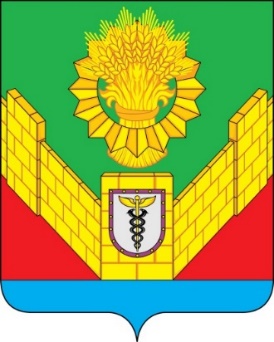        основана в 1802 годуОТЧЕТГЛАВЫ ТБИЛИССКОГОСЕЛЬСКОГО ПОСЕЛЕНИЯТБИЛИССКОГО РАЙОНАО РЕЗУЛЬТАТАХ СВОЕЙДЕЯТЕЛЬНОСТИ И ДЕЯТЕЛЬНОСТИАДМИНИСТРАЦИИ ТБИЛИССКОГОСЕЛЬСКОГО ПОСЕЛЕНИЯТБИЛИССКОГО РАЙОНАЗА 2023 ГОДстаница Тбилисская 2024 год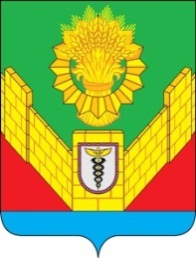 Уважаемые депутаты, руководители предприятий и организаций,представители общественности, жители Тбилисского сельского поселения Тбилисского района!Предлагаю Вашему вниманию отчет о результатах своей деятельности и деятельности администрации Тбилисского сельского поселения Тбилисского района по итогам работы 2023 года.Деятельность администрации Тбилисского сельского поселения Тбилисского района осуществлялась в соответствии с Федеральным законом  № 131 «Об общих принципах организации местного самоуправления в Российской Федерации», нормативно-правовыми актами Краснодарского края в области организации местного самоуправления, Уставом Тбилисского сельского поселения Тбилисского района и была направлена на реализацию основных задач - улучшение качества жизни жителей Тбилисского сельского поселения Тбилисского района и создание условий для комфортного проживания.Тбилисское сельское поселение Тбилисского района является центральным сельским поселением и самым большим по площади и численности населения из восьми сельских поселений, входящих в состав муниципального образования Тбилисский район.В состав Тбилисского сельского поселения Тбилисского района входят 8 населенных пунктов, таких как: станица Тбилисская с численностью населения 25 552 чел., хутор Северин с численностью населения 1 885 чел., поселки: Октябрьский с численностью населения 1 448 чел., Мирный с численностью населения 144 чел., Терновый с численностью населения 176 чел., Первомайский с численностью населения 366 чел., Восточный с численностью населения 320 чел., и Горский с численностью населения 99 чел. Общая численность постоянного населения составляет 29 990 человек, или 62% от общего числа жителей проживающих в муниципальном образовании Тбилисский район. Мужчин – 13 928 человек (46,4%), женщин – 16 062 человека (53,3%). Детей дошкольного возраста – 1 613 человек, школьников – 4 988 человек. Естественная убыль населения в 2023 году составила 71 человек или 0,23%. В большинстве случаев это связано с естественными процессами, такими как миграция в совокупности с соотношением умерших к новорожденным.Тбилисское сельское поселение Тбилисского района является многонациональным по своему составу: в нем проживают граждане 25 национальностей. Преобладающей нацией являются русские – 27 848 граждан, что составляет 92,8% от общего числа жителей поселения. Далее идут граждане армянской национальности – 1 261 человек или 4,2%, цыгане численность которых, согласно похозяйственному учету, составляет 361 человек или 1,2% от общего числа наших жителей, немцы – 165 человек или 0,5% от общего числа жителей, 306 человек или 1,0% от общего числа жителей поселения относятся к другим национальностям.Количество жителей относящихся в разряду трудоспособного населения составляет 16 027 человек или 53,4 % от общего числа жителей поселения, из них занято в экономике 10 719 жителей или 35,7% от числа жителей поселения, 66,8% от числа трудоспособного населения, из них занято в сельском хозяйстве 3 715 человек или 12,3% от числа жителей поселения, 23,1% от числа трудоспособного населения, также из общего числа занятых в экономике количество самозанятых составляет 1572 человека или 5,2% от числа жителей поселения, 9,8% от числа трудоспособного населения. Занятых в бюджетных учреждениях и организациях, как в государственных, так и в муниципальных 1356 человек или 4,5% от числа жителей поселения, 8,4% от числа трудоспособного населения.В ГКУ КК «Центр занятости населения Тбилисского района» в качестве безработных зарегистрирован 71 человек, что на 15 человек меньше, чем в прошлом году, или 0,4% от числа трудоспособного населения. Уважаемые коллеги, присутствующие, предлагаю сделать акцент на тех сферах деятельности, которые  являются основополагающими в решении главных задач, таких как: улучшение качества жизни жителей Тбилисского сельского поселения и создание условий для их комфортного проживания.СЕЛЬСКОХОЗЯЙСТВЕННОЕ И ПРОМЫШЛЕННОЕ ПРОИЗВОДСТВОАгропромышленный комплекс в существенной степени определяет экономику Тбилисского сельского поселения Тбилисского района, занятость населения и уровень его благосостояния. В его состав входят растениеводство, животноводство, перерабатывающая и пищевая промышленность.Площадь пашни нашего поселения составляет 26 040,5 га. Производством сельскохозяйственной продукции в Тбилисском сельском поселении занимаются 4 крупных предприятия: АО «Рассвет» ПУ «Кавказ», ОАО «Кропоткинское», ЗАО племзверосовхоз «Северинский», ООО «Восход» на площади 21 534,5 га, а также 62 крестьянских (фермерских) хозяйства на площади 4 506 га.2023 год был отмечен значительными успехами в сельском хозяйстве. Аграрии нашего поселения получили урожай озимой пшеницы – 63,9 ц/га, кукурузы – 81,6 ц/га, подсолнечника – 28,9 ц/га, сои – 23,4 ц/га, сахарной свеклы – 540 ц/га.Среди крестьянских (фермерских) хозяйств наивысших результатов добились: Мандрусов Сергей Михайлович, Быстрицкий Виталий Юрьевич, Завадский Виталий Викторович, Радченко Сергей Владимирович, Гладкова Татьяна Захаровна. ОАО «Кропоткинское», площадь пашни 12 259 га, стало лидером в Тбилисском районе среди сельскохозяйственных предприятий с площадью зерновых колосовых и зернобобовых культур более 1500 га с урожайностью 64,3 ц/га. Также, хороших результатов ОАО «Кропоткинское» добилось и по уборке кукурузы на зерно (75,4 ц/га) и подсолнечника (30,1 ц/га).ООО «Восход» добилось наивысших показателей в производстве кукурузы на зерно (102,8 ц/га) и сои (25,4 ц/га).Фермерские хозяйства в области растениеводства занимают значимое место в производстве овощей: ИП глава КФХ Вишняков Е.В., Быстрицкий В.Ю., Попов Н.В., Радченко С.В.На территории Тбилисского сельского поселения не один год функционирует семейная страусиная ферма, руководителем которой является глава крестьянского (фермерского) хозяйства Быстрицкий Виталий Юрьевич. На ферме содержатся 207 голов страусов, налажена реализация мяса птицы.В отрасли животноводства общее поголовье крупного рогатого скота во всех категориях хозяйств составило 4 262 голов, численность птицы 37,2 тысяч голов. Произведено мяса во всех категориях хозяйств 550 тонн, молока 11493 тонн, яиц 4,2 млн. штук, улов рыбы составил 15 тонн.Ведущими промышленными предприятиями являются ЗАО «Тбилисский сахарный завод» среднесписочная численность работающих 400 человек, ЗАО «Тбилисский Маслосырзавод» » среднесписочная численность работающих -120 человек, ООО «Центр Соя» » среднесписочная численность работающих -133 человека, ООО «Кубанские масла» » среднесписочная численность работающих -362 человека.Производство сахара-песка составило- 53 120 тонн, сливочного масла– 128,1 тонна, молока – 234,6 тонн, сыра– 224,3 тонны, продукты сырные и творог-43,9 тонн и прочей молочной продукции 4 511,5 тонн.ФИНАНСОВЫЕ РЕЗУЛЬТАТЫ ДЕЯТЕЛЬНОСТИДОХОДНАЯ ЧАСТЬ БЮДЖЕТАДоходная часть бюджета Тбилисского сельского поселения Тбилисского района на 2023 год сформирована с учетом основных показателей социально-экономического развития территории и мер по повышению собираемости налогов, сборов и платежей. В основу расчетов поступлений доходов также были заложены фактически сложившиеся тенденции по собираемости налогов и платежей за ряд предшествующих лет, индекса роста цен и заработной платы.Учитывая необходимость обеспечения достаточной степени прочности исполнения бюджета поселения в 2023 году, в бюджете мобилизованы все возможные факторы развития экономики поселения.Доходная часть бюджета Тбилисского сельского поселения Тбилисского района формировалась в соответствии со статьями 61, 62 и 64 главы 9 Бюджетного кодекса РФ «Доходы местных бюджетов». Общая сумма поступлений в бюджет за 2023 год составила 213 210,86 тыс. рублей, при запланированном доходе на год в сумме  213 210,23 тыс. рублей или 100,0 %. Сумма поступлений собственных налоговых и неналоговых доходов поселения в 2023 году составила 145 086,86 тыс. рублей, при запланированном доходе на год в сумме 145 086,23 тыс. рублей или 100,0 %.Также в бюджет поселения за 2023 год безвозмездно поступили средства из краевого и районного бюджетов в виде субсидий, субвенций, на условиях софинансирования при участии в краевых программах и других межбюджетных трансфертов, в сумме 68 124,00 тыс. рублей, что составляет 100,0 % к уточненному плану. Основными источниками доходной части бюджета поселения являются налоговые платежи. Сумма этих платежей за 2023 год составила 139 706,08 тыс. рублей или 100,0 %, к утвержденному годовому плану в том числе:- налог на доходы физических лиц выполнен на 100,0 %, что в сумме составляет 57 806,73 тыс. руб.;- земельный налог составил 100,0 % от годового плана, что в сумме равно  30 716,34 тыс. руб.;- единый сельскохозяйственный налог выполнен на 100,0%, что в сумме составляет 11 800,59 тыс. руб.;- налог на имущество выполнен на 100,0 %, что в сумме составляет 25 784,37 тыс. руб.;- акцизы по дорожному фонду поступили в сумме – 13 598,05 тыс. руб., что составляет 100,0 % от утвержденных назначений.Другим источником доходной части бюджета поселения являются неналоговые доходы. Сумма поступлений за 2023 год составила 5 380,78 тыс. руб. или 100,0%Еженедельно анализировалась информация о фактическом поступлении денежных средств в бюджет Тбилисского сельского поселения по каждому доходному источнику и в разрезе налогов и налогоплательщиков, по суммам задолженности. В целях изыскания резервов доходов бюджета поселения для обеспечения выполнения намеченных социально-значимых расходов работала комиссия по укреплению налоговой и бюджетной дисциплины.Сотрудниками администрации Тбилисского сельского поселения Тбилисского района проведена следующая работа:- осуществлялся прием граждан с целью уточнения наличия задолженности по отдельным видам налогов и выписка квитанций на их уплату;- прием ксерокопий квитанций от налогоплательщиков в качестве подтверждения факта уплаты налога, сотрудничество с Межрайонной Федеральной налоговой службой России № 5 по Краснодарскому краю в Тбилисском районе по вопросу уточнения задолженности за налогоплательщиками.РАСХОДНАЯ ЧАСТЬ БЮДЖЕТАРасходная часть бюджета Тбилисского сельского поселения формировалась в соответствии с главой 10 Бюджетного кодекса РФ «Общие положения о расходах бюджетов» и освоена в размере 208 052,74 тыс. рублей, при уточненном плане на год в сумме 230 647,53 тыс. рублей или на 90,2 %.В том числе по разделам бюджетной классификации расходов:«Общегосударственные вопросы» - 98 %,«Национальная безопасность» - 100 %,«Национальная экономика» - 100 %,«Жилищно-коммунальное хозяйство» - 77 %,«Культура, кинематография» - 100 %,«Социальная политика» - 100 %«Физкультура и спорт» - 100 %,«Средства массовой информации» - 100 %,«Обслуживание муниципального долга» - 100 %.Расходы на содержание исполнительного органа муниципального образования на отчетный период утверждены в сумме 16 553,8 тыс. рублей, фактический расход за 2023 год составил 16 263,1 тыс. рублей или 98,2 % к утвержденному плану. Доля заработной платы работников органов местного самоуправления составляет 6,2 % от общих расходов бюджета поселения. Численность муниципальных служащих органов местного самоуправления и работников муниципальных бюджетных и автономных учреждений подведомственных администрации Тбилисского сельского поселения Тбилисского района по состоянию на 1 января 2024 года составляет 160 человек. В ходе исполнения бюджета особое внимание уделялось своевременному и полному финансированию муниципальных программ и предоставлению субсидий подведомственным учреждениям, в том числе и по оплате за коммунальные услуги.Муниципальные закупки на поставку товаров и выполнение работ осуществлялись в соответствии с требованиями Федерального Закона от        5 апреля 2013 года № 44-ФЗ «О контрактной системе в сфере закупок товаров, работ, услуг для обеспечения государственных и муниципальных нужд».Расходы бюджета Тбилисского сельского поселения Тбилисского района осуществлялись в рамках полномочий, определенных ст.14 Федерального Закона от 6 октября 2003 года № 131-ФЗ «Об общих принципах организации местного самоуправления в Российской Федерации» и утвержденных муниципальных программ.Для выполнения полномочий, возложенных на органы местного самоуправления, на территории поселения осуществляется реализация 10 муниципальных программ, это:- «Поддержка территориального общественного самоуправления в Тбилисском сельском поселении Тбилисского района на 2022-2024 годы»;- «Реконструкция, капитальный ремонт, ремонт и содержание улично-дорожной сети территории Тбилисского сельского поселения Тбилисского района на 2022-2024 годы»;- «Повышение безопасности дорожного движения на территории Тбилисского сельского поселения Тбилисского района на 2021-2023 годы»;-  «Развитие малого и среднего предпринимательства Тбилисского сельского поселения Тбилисского района на 2021-2023 годы»;- «Организация работ по тепло-, газо-, электро-, водоснабжению населения и водоотведения в Тбилисском сельском поселении Тбилисского района на 2022 – 2024 годы»;- «Комплексное развитие сельских поселений, территорий Тбилисского сельского поселения Тбилисского района на 2021-2025 годы»;- «Формирование комфортной городской среды на территории Тбилисского сельского поселения Тбилисского района на 2018-2024 годы»;- «Охрана и использование земель на территории Тбилисского сельского поселения Тбилисского района на 2023-2025 годы»;- «Доступная среда»;- «Развитие культуры Тбилисского сельского поселения Тбилисского района». В 2023 году администрация нашего поселения приняла участие в 2 государственных программах, таких как:- «Развитие сети автомобильных дорог Краснодарского края"» сумма 33 963,7 тыс. рублей;- «Развитие культуры» сумма 2 054,8 тыс. рублей.Общий объём выделенных средств из федерального и краевого бюджетов по 2 программам составил 36 018,5 тыс. рублей. На реализацию мероприятий, предусмотренных вышеуказанными программами, фактический расход в 2023 году составил 63 570,9 тыс. рублей или 30,5 % к общему объему расходов.СЕЛЬСКОХОЗЯЙСТВЕННЫЕ ЯРМАРКИНа территории Тбилисского сельского поселения Тбилисского района организована ежегодная сельскохозяйственная специализированная ярмарка «Выходного дня», проводимая  на территории ООО «Тбилисский районный рынок», на которой реализовывали сельскохозяйственную продукцию граждане, имеющие личное подсобное хозяйство, производители и предприниматели Тбилисского района. Общее количество мест на ярмарке – 100. Места предоставляются на платной основе. Имеется социальный ряд, предоставляемый на безвозмездной основе, общей вместительностью 30 мест.На участках (съездах) автомобильной дороги Краснодар – Кропоткин – граница Ставропольского края, проходящей по территории Тбилисского сельского поселения Тбилисского района в 2023 году организовано 5 сезонных придорожных сельскохозяйственных ярмарок, на которых реализуется сельскохозяйственная продукция. Ярмарки пользуются большой популярностью, как у жителей нашего поселения, так и у жителей всего района и гостей Краснодарского края.В течение года осуществлялась работа социальных торговых рядов в формате «Фермерский дворик» на территории станицы Тбилисской, такие ряды организованы: по ул. Красной (около сквера, прилегающего к МБУК «Тбилисский РДК»), ул. Чайковской (район конечной остановки пос. Сахарного завода), по пер. Бригадному (в районе территории «Фермерского дворика» ИП Попова Н.В.) общей вместимостью 35 мест.МАЛЫЙ БИЗНЕС, ПОТРЕБИТЕЛЬСКИЙ РЫНОКНа территории Тбилисского сельского поселения свою деятельность осуществляют 1027 индивидуальных предпринимателей, из них 321 объектов розничной торговой сети, 43 оказывают различного рода услуги населению, 38 заняты в производстве, 20 обеспечивают организацию общественного питания, 605 осуществляют прочие виды деятельности.С предпринимателями ведется регулярная разъяснительная работа по вопросу изменений действующего законодательства Российской Федерации.В течение 2023 года выдано 3 разрешения на строительство новых объектов коммерческого назначения торговли и оказания услуг:1. Кузнецова Ирина Владимировна, здание площадью 174.8 кв.м. (специализированный не продуктовый магазин), расположенное по адресу ст. Тбилисская, ул. Пролетарская, 39, ориентировочный объем инвестиций 5 000 000 рублей.2. ИП Ликонцев Юрий Николаевич, здание площадью 318.2 кв.м (специализированный не продуктовый магазин), расположенное по адресу ст. Тбилисская, ул. Вокзальная, 93, ориентировочный объем инвестиций 9 400 000 рублей.3. ИП Позоян Владимир Ваноевич, здание площадью 433.2 кв.м (специализированный не продуктовый магазин), расположенное по адресу ст. Тбилисская, пер. Бригадный, 12, ориентировочный объем инвестиций 10 000 000 рублей.Стоит отметить, что в течение 2023 года введены в эксплуатацию 2 новых объекта коммерческого назначения торговли и оказания услуг:ИП Чванаян Артем Гендрикович, здание площадью 705.4 кв.м.,  расположенное по адресу: ст. Тбилисская, ул. Октябрьская, 88, ориентировочный объем инвестиций 10 000 000 рублей, сдано в аренду АО «Тандер», магазин «Магнит».Окапян Гаяне, здание площадью 276.9 кв.м., расположенное по адресу: ст. Тбилисская, ул. Кубанская, 21 Г, ориентировочный объем инвестиций 4 000 000 рублей.Общий объем инвестиций по всем объектам составил 38 400 000 рублей.Предпринимателям, осуществляющим реализацию товаров на территории Тбилисского сельского поселения Тбилисского района доводится вся необходимая актуальная информация по вопросам изменения административного и налогового законодательства РФ, правил осуществления торговли на территории поселения, реализации продукции, необходимой к сертификации.На постоянной основе специалистами администрации поселения осуществлялось разъяснение продавцам продовольственных и промышленных товаров о недопущении реализации продукции не соответствующего качества, норм законодательства в сфере защиты прав потребителей.В 2023 году протоколы по ст. 3.8 Закона Краснодарского края от 21 июля 2003 года № 608-КЗ «Об административных правонарушениях» в отношении юридических лиц, индивидуальных предпринимателей не составлялись, в связи с мораторием на проведение проверок, введенным постановлением Правительства Российской Федерации от 10 марта 2022 года № 336 «Об особенностях организации и осуществления государственного контроля (надзора), муниципального контроля».   ЖИЛИЩНО-КОММУНАЛЬНОЕ ХОЗЯЙСТВОДОРОЖНОЕ ХОЗЯЙСТВОВ целях повышения безопасности движения транспортных средств и пешеходных потоков, на улично-дорожной сети Тбилисского сельского поселения Тбилисского района, на 20-ти улицах поселения, а именно по ул. Кубанской, ул. Школьной, ул. Гречишкина, ул. Пролетарской, ул. Элеваторной, ул. Толстого, ул. Переездной, ул. Пристанционной, ул. Первомайской, ул. Широкой, пер. Энергетическому,  ул. Горовой, ул. Красной, ул. Октябрьской, ул. Вокзальной,  ул. Миллионной и ул. Новой в ст. Тбилисской, в х. Северин по ул. Ленина и ул. Красной, а также по ул. Псурцева в пос. Октябрьский нанесено 2,5 тыс. м линии горизонтальной дорожной разметки и обновлено 52 пешеходных перехода. Администрацией Тбилисского сельского поселения Тбилисского района на участках улично-дорожной сети вблизи образовательных учреждений проведены следующие мероприятия:- по улице Базарной (вблизи с МБДОУ детский сад № 11 «Родничок») в ст-це Тбилисской, установлен пешеходный переход с соответствующими дорожными знаками. Установка светофора типа Т.7 и искусственной неровности запланирована на 2024 год;- по улице Псурцева (около территории МБДОУ детский сад №7 «Теремок») в посёлке Октябрьский, установлен пешеходный переход, 2 искусственные неровности, 2 светофора типа Т.7 и соответствующие дорожные знаки. Установка ограничивающих пешеходных ограждений запланирована на 2024 год;- по улице Ленина, (на пешеходном переходе вблизи МБДОУ ЦРР д/с № 5 «Ромашка») в хут. Северин, произведена установка светофоров типа Т.7. В соответствии с проектами организации дорожного движения на территории Тбилисского сельского поселения Тбилисского района, бригадой по дорожным работам МАУ «Радуга», заменено и установлено 67 дорожных знаков. Всего в 2023 году приобретено дополнительно 105 дорожных знаков.В текущем году произведен ямочный ремонт дорожного полотна в асфальтно-бетонном исполнении на 33 улицах Тбилисского сельского поселения, а именно: по Красной (район остановочного павильона),                              ул. Миллионной (от ул. Первомайской до ул. Новой), ул. Широкой                                  (от ул. Новой до пер. Энергетического), ул. Пионерской (от ул. Садовой                         до ул. Красной), ул. Вокзальной (от ул. Пристанционной                                             до ул. Октябрьской), ул. Переездной (от ул. Октябрьской до ул. Горовой),                  ул. Пистина (полностью), ул. Водопроводной (от ул. Октябрьской                              до ул. Предгорной), пер. Бригадному (от ул. Красной до ул. Гречишкина),  ул. Базарной (от ул. Кубанской до ул. Пролетарской), ул. Горовой                              (от ул. Переездной до ул. Вокзальной), ул. Cадовой (от ул. Заярной                                    до ул. Пионерской), ул. Октябрьской (от ул. Школьной до пер. Бригадный), ул. Красной (от ул. Пионерской до ул. Первомайской), ул. Вокзальной                     (от ул. Пристанционной до ул. Октябрьской), ул. Предгорной                           (от ул. Вокзальной до ул. Водопроводной), ул. Новой (полностью),                         ул. Астаховской (полностью), ул. Заярной (полностью), ул. Грецкого (полностью), ул. Базарной (полностью), ул. Элеваторной (полностью),                    ул. Победы (полностью), ул. Пролетарской (полностью), ул. Первомайской (полностью), ул. Гречишкина (полностью), ул. Заводской (полностью),                 ул. Тифлисской (полностью), ул. Школьной (полностью), ул. Набережной (полностью), пер. Энергетический (полностью), пер. Пушкинский                               в ст. Тбилисской, ул. Дзержинского (полностью) в х. Северин, стоимость работ составила 186,0 тыс. рублей. В целях повышения транспортно-эксплуатационного состояния сети автомобильных дорог общего пользования на территории Тбилисского сельского поселения Тбилисского района в 2023 году заключено соглашение между Министерством транспорта и дорожного хозяйства Краснодарского края и администрацией муниципального образования Тбилисского сельского поселение Тбилисского района Краснодарского края о предоставлении субсидии на софинансирование расходных обязательств на капитальный ремонт и ремонт автомобильных дорог общего пользования местного значения в рамках государственной программы Краснодарского края «Развитие сети автомобильных дорог Краснодарского края» подпрограммы «Строительство, реконструкция, капитальный ремонт и ремонт автомобильных дорог общего пользования местного значения на территории Краснодарского края» по объектам, которые являются I этапом капитального ремонта:- «Капитальный ремонт по ул. Шпилевой (от ул. Гречишкина                                  до ул. Трудовой) в ст. Тбилисской», протяжённостью 280 м. Вид покрытия асфальтобетон.- «Капитальный ремонт автомобильной дороги и тротуара                                      по ул. Шпилевой (от ул. Трудовой до ул. Строительной) в ст. Тбилисской» протяжённостью 332 м. Вид покрытия асфальтобетон;- «Капитальный ремонт по ул. Трудовой (от ул. Пролетарской                            до ул. Шпилевой) в ст. Тбилисской», протяжённостью 761 м. Вид покрытия асфальтобетон.Строительство указанных объектов в близи строящейся школы завершено в декабре 2023 года, протяжённость автомобильных дорог составляет 1373 м, тротуаров 1373 м. Объем финансирования по капитальному ремонту данных дорог и тротуаров составил 40 246,179 тыс. рублей из них средств краевого                   бюджета 33 963 700,00 рублей, средств местного бюджета                              составил 6 282,479 тыс. рублей.В 2024 году при софинансировании расходных обязательств на капитальный ремонт и ремонт автомобильных дорог общего пользования местного значения в рамках государственной программы Краснодарского             края «Развитие сети автомобильных дорог Краснодарского края» подпрограммы «Строительство, реконструкция, капитальный ремонт и ремонт автомобильных дорог общего пользования местного значения на территории Краснодарского края» планируется выполнить II этап капитального ремонта автомобильных дорог и тротуаров, которые также расположены вблизи нового образовательного учреждения:«Капитальный ремонт автомобильной дороги и тротуара                                        по ул. Редутской (от ул. Шпилевой до пер. Бригадного) в ст. Тбилисской», протяжённостью 532,15 м. Вид покрытия асфальтобетон;«Капитальный ремонт автомобильной дороги и тротуара по ул. 8 Марта                                        (от ул. Шпилевой до пер. Бригадный) в ст. Тбилисской»,                       протяжённостью 536,98 м. Вид покрытия асфальтобетон;«Капитальный ремонт автомобильной дороги и тротуара                                   по пер. Бригадный (от ул. Гречишкина до ул. 8 Марта)                                           в ст-це Тбилисской», протяжённостью 147,07 м. Вид покрытия асфальтобетон;«Капитальный ремонт по пер. Бригадный (от ул. 8 Марта                                        до ул. Редутской) в ст-це Тбилисской», протяжённостью 233,70 м. Вид покрытия асфальтобетон;Общий объем финансирования на данные объекты                                      составляет 47 473 108,00 рублей, из них средств краевого                                   бюджета 44 624 722,00 рублей, средств местного бюджета                             2 848 386,00 рублей.В 2023 году силами МАУ «Радуга» на 59 улицах Тбилисского сельского поселения отремонтировано дорожное покрытие в гравийно-песчаном исполнении, с подсыпкой гравийно-песчаной смеси, общей                        протяжённостью 38 км. При этом израсходовано гравийно-песчаной                            смеси – 3,25 тыс. куб.м. Отгрейдировано дорог без подсыпки                              гравийно-песчаной смеси на 49 улицах Тбилисского сельского поселения протяжённостью 56 км.По многочисленным просьбам жителей станицы Тбилисской по ул. Красной установлен остановочный павильон,  а по ул. Горовой произведены работы по обустройству остановочного пункта, включающие в себя, посадочную площадку, тротуар, установку дорожных знаков и нанесение дорожной разметки. Одной из острых проблем на территории Тбилисского сельского поселения Тбилисского района является отсутствие достаточного количества тротуаров вдоль дорог с большой интенсивностью движения транспорта. Так в этом году за счет средств местного бюджета в рамках муниципальных программ «Реконструкция, капитальный ремонт, ремонт и содержание улично-дорожной сети территории Тбилисского сельского поселения Тбилисского района на 2022-2024 годы» и «Комплексное развитие сельских территорий Тбилисского сельского поселения Тбилисского района                                           на 2021-2025 годы» были проведены работы по обустройству и ремонту тротуаров по следующим улицам: - в ст-це Тбилисской по ул. Крепостной (от ул. Исполкомовской                           до ул. Кривой), протяжённостью 125 м;- в ст-це Тбилисской по ул. Широкой (от ул. Новой до ул. Кубанской), протяжённостью 372 м;- в ст-це Тбилисской по ул. Вокзальной (от дома № 67                                           до пер. Вокзального), протяжённостью 216 м;- в ст-це Тбилисской по ул. Кубанской (от ул. Красной до остановки), протяжённостью 41 м;- в ст-це Тбилисской по ул. Пролетарской (от ул. Совхозной), протяжённостью 65 м;- в п. Октябрьском по ул. Псурцева (от ул. Южной до                                дома № 28), протяжённостью 84 м;Так же по просьбам жителей осуществлено строительство тротуара                                          по ул. Базарной (от ул. Кубанской до ул. Пролетарской) в ст-це Тбилисской, протяжённостью 735 м, на общую сумму 2 726,985 тыс. рублей. Указанные работы произведены за счет средств компании «Кубанские масла».          Благодаря гранту в конкурсе «Лучший комитет территориального общественного самоуправления» удалось построить тротуар                                            в ст-це Тбилисской по ул. Красной (от ул. Казачьей до ул. Кубанской) протяжённостью 255 м, стоимость работ составила 1 141 519 рублей, из них средств краевого бюджета 852 300 рублей, средств местного                                     бюджета 289 219 рублей.   Таким образом, общая протяжённость новых тротуаров  составила 3,27 км, что на 2 км больше, чем в 2022 году, сумма затрат составила 8 491, 606 тыс. рублей.Силами работников МАУ «Радуга» за 2023 год очищено                                  от сорной растительности и грунта более 3 742 м тротуарных дорожек                    по 8 улицам Тбилисского сельского поселения. Указанные работы проводились согласно с обращений граждан.За отчетный период администрацией Тбилисского сельского поселения Тбилисского района была изготовлена проектно-сметная                              документация на следующие объекты:- «Капитальный ремонт автомобильной дороги и тротуара                                    по ул. Шпилевой (от ул. Красной до ул. Гречишкина) в ст. Тбилисской» протяжённостью 1002, 83 м;- «Капитальный ремонт тротуара по ул. Октябрьской (от пер. Короткого     до ул. Школьной (нечетная сторона) в ст. Тбилисской»,                           протяжённостью 1194,6 м;Данные проекты будут реализованы при условиях софинансирования краевого бюджета в рамках мероприятия капитальный ремонт и ремонт асфальтобетонных автомобильных дорог общего пользования местного значения подпрограммы «Строительство, реконструкция, капитальный ремонт и ремонт автомобильных дорог общего пользования местного значения на территории Краснодарского края» государственной программы Краснодарского края «Развитие сети автомобильных дорог Краснодарского края». Сроки реализации данных проектов 2024 - 2025 года. Общая стоимость строительства дорог и тротуаров, согласно проектно-сметной документации, составит 50 716 430,00 рублей.В зимний период сотрудники МАУ «Радуга» регулярно ведут очистку автомобильных дорог от снега и наледи. Для этих целей                            задействовано 8 единиц специальной техники. Осуществляется обработка песко-соляной смесью покрытий автомобильных дорог и улиц Тбилисского сельского поселения Тбилисского района. Для этих целей в 2023 году приобретено 80 тонн минерального концентрата.Кроме того, проводятся работы по очистке от снега общественных территорий: парки, скверы, парковки, тротуары, остановки общественного транспорта и улицы нашего поселения. УЛИЧНОЕ ОСВЕЩЕНИЕДля обеспечения безопасности дорожного движения в 2023 году на обслуживание, текущий ремонт, монтаж линий уличного освещения Тбилисского сельского поселения Тбилисского района освоено 1274253 рубля.За отчетный период проведена следующая работа:По просьбам жителей выполнено устройство уличного освещения:          - в ст. Тбилисской по (ул. Первомайской от ул. Красной до ул. Октябрьской) произведена замена кабеля СИП общей протяженностью 1150м. и обновлены фонари уличного освещения в количестве 20 шт.;- в ст. Тбилисской по  (ул. Почтовой от ул. Школьной до ул. Дзержинского) смонтирована нова линия уличного освещения протяженностью 750 м. с  установкой 7 фонарей уличного освещения;  - в ст. Тбилисской по ул. Широкой (от Пролетарской до пер.  Бригаднего)     смонтировано новое уличное освещение протяженностью 2000 метров и установлено 27 фонарей а так же установлена 21 опора уличного освещения; - в ст. Тбилисской по Трудовой (от ул. Пролетарской до пер. Безымянного)  смонтировано 600 м. новой линии уличного освещения с установкой 10 фонарей.-  в ст. Тбилисской по ул. Строительной (от ул. Задорожной до пер. Бригадный) проложено 1100 м. нового кабеля СИП и установлено 25 фонарей уличного освещения;- проведена работа по прокладке новой линии уличного освещения в ст. Тбилисской по ул. Крепостной (от ул. Красной до ул. Широкой) смонтировано 1300 метров кабеля СИП и установлено 21 фонарь уличного освещения;-в ст. Тбилисской  по ул. Почтовой (от ул. Кубанской до ул. Казачьей и от ул. Красной по ул. Казачьей в сторону ул. Октябрьской) установлено новое уличное освещение протяженностью 700 м.  и установкой 15 фонарей уличного освещения. Общая протяженность новых линий уличного освещения за 2023 год составила 7600 метров с общим количеством –125 светильников.Специалистами администрации Тбилисского сельского поселения Тбилисского района на постоянной основе ведется мониторинг работы уличного освещения, в случае выявления неисправностей в работе осуществляется ремонт линий уличного освещения, производится замена ламп а так же обслуживание светофорных объектов.  За отчетный период  2023 года заменено  547 ламп уличного освещения. Установлено 17 таймеров времени уличного освещения, 6 приборов фиксации потребления электроэнергии нового поколения.В Тбилисском сельском поселении общая протяженность уличного освещения составляет 65.2 тыс.метров, с общим количеством 1 621 светильник. Из них: в ст. Тбилисской – 49 тыс.метров на 48 улицах; в х. Северин – 6,8 тыс.метров на 13 улицах; в пос. Восточном – 1,0 тыс.метров на 2 улицах; в пос. Октябрьском - 4,4 тыс.метров на 8 улицах; в пос. Терновом – 0,9 тыс.метров на 1 улице; в пос. Мирном – 1,8 тыс.метров на 3 улицах; в пос. Горском – 0,3 тыс.метров на 1 улице; в пос. Первомайском – 1 тыс.метров на 4 улицах.БЛАГОУСТРОЙСТВОВ 2023 году администрация Тбилисского сельского поселения Тбилисского района впервые приняла участие в краевом конкурсе по отбору проектов местных инициатив в рамках подпрограммы «Развитие инициативного бюджетирования в Краснодарском крае» государственной программы Краснодарского края «Региональная политика и развитие гражданского общества» по итогам которого были выделены денежные средства на «Благоустройство общественной территории: «Сквер                                по ул. Первомайской, 14Ж в ст. Тбилисской» в  сумме 9 886, 400 тыс. рублей. В рамках данного проекта было установлено: 12 скамеек и                                урн, 28 фонарей. Уложено: 1230,4 кв.м тротуарных плит. Высажено: 50 туй  западных, 6 можжевельников казацких, 3 бересклета, 12 барбарисов, 18 азалий японских, 3 гортензии садовых, 4 клена остролистных. Главной достопримечательностью общественной территории стала «Аллея Славы», состоящая из композиций информационных стендов о героях-земляках Советского Союза, Российской Федерации, труда Кубани, и т.д., прославившие нашу малую Родину.Общее финансирование работ по благоустройству                                            составило 11 302,265 тыс. рублей из них средства местного                                         бюджета 1 415,865 тыс. рублей. Торжественное открытие общественной территории состоялось 7 октября 2023 года в день празднования Тбилисского района и 221 годовщины основания станицы Тбилисской. Данное мероприятие стало одним из знаковых событий в жизни нашего поселения в ушедшем году. Участие в вышеуказанном конкурсе при совместной деятельности администрации Краснодарского края, органов местного самоуправления и населения помогло повысить уровень благоустройства общественных территорий нашего поселения и создать: -дополнительные комфортные условия для жителей поселения;-единый элемент благоустройства общественных территорий, реализованных на территории Тбилисского сельского поселения Тбилисского района за истекший период;-новое место притяжения населения; -благоприятную среду для активного отдыха                                                   населения ст-цы Тбилисской и ее гостей.Пользуясь случаем хочу выразить слова благодарности губернатору Краснодарского края Вениамина Ивановича Кондратьева, партии «Единая Россия», главе муниципального образования Тбилисский район Е. Г. Ильину и всем жителям поселения, которые не остаются в стороне и оказывают всевозможную помощь в благоустройстве нашей станицы. Только вместе мы можем решить наши проблемы и преодолеть трудности.Администрация Тбилисского сельского поселения Тбилисского района планирует не останавливаться на достигнутом и в минувшем году была разработана рабочая документация с 3D визуализацией по благоустройству следующих проектов:- «Благоустройство территории по ул. Октябрьской от дома № 140 до         дома № 148 (четная сторона с учетом временной стоянки для транспорта                    в ст-це Тбилисской»; - «Благоустройство территории памятника павшим героям Великой Отечественной войны по адресу: х. Северин, ул. Красная, 11А».Общее финансирование данных проектов составляет 16 617 659,00 рублей. Работы по благоустройству вышеуказанных объектов планируется выполнить в рамках участия в краевом конкурсе по отбору проектов местных инициатив в рамках подпрограммы «Развитие инициативного бюджетирования в Краснодарском крае» государственной программы Краснодарского края «Региональная политика и развитие гражданского общества». Срок реализации данных проектов 2024 - 2025 годы. В период с 15 апреля по 31 мая 2023 года жители нашего поселения приняли участие в дистанционном (онлайн) голосовании с использованием единой федеральной платформы по благоустройству общественных территорий, в рамках национального проекта «Жилье и городская среда». В рейтинговом голосовании принимали участия следующие общественные территории:- общественная территория, расположенная по адресу: ст-ца Тбилисская, ул. имени Тимофея Попова, которая находится в шаговой доступности к строящейся школе, расположенной по адресу: ст-ца Тбилисская,                                ул. 8 Марта, 90Б;- общественная территория, расположенная по адресу: ст-ца Тбилисская, ул. Кубанская (от ул. Широкой до ул. Базарной) и ул. Базарная                            (от ул. Кубанской до ул. Пролетарской).Победителем онлайн голосования стала общественная территория, расположенная по адресу: расположенная по адресу: ст-ца Тбилисская,                           ул. Имени Тимофея Попова. Проект благоустройства указанной территории, включает в себя работы по ремонту покрытий прилегающих подъездных путей, устройство тротуаров, прогулочных дорожек, устройство велодорожки, детских площадок, спортивной площадки с уличными тренажерами, площадки для отдыха молодежи, площадок для тихого отдыха и площадки для проведения культурно-массовых мероприятий, озеленению и установке малых архитектурных форм и арт объектов. В настоящее время дизайн-проект «Бульвар по ул. им. Тимофея Попова» находится на согласовании в департаменте архитектуры и градостроительству Краснодарского края.После согласования дизайн-проекта администрацией Тбилисского сельского поселения Тбилисского района будет начата разработка проектно-сметной документации для участие в отборе в рамках государственной программы Краснодарского края «Формирование современной городской среды» для предоставления субсидий из краевого бюджета местным бюджетам на софинансирование расходных обязательств муниципальных образований Краснодарского края, направленной на реализацию мероприятий по благоустройству территорий соответствующего функционального назначения (площадей, набережных, улиц, пешеходных зон, скверов, парков, иных территорий), дворовых территорий и мероприятий по строительству, реконструкции (модернизации) объектов капитального строительства, утвержденной постановлением главы администрации (губернатора) Краснодарского края «Об утверждении государственной программы Краснодарского края «Формирование современной городской среды». Предположительный срок реализации данного проекта 2025-2026 годы.Еженедельно при наступлении благоприятных погодных условий на территории станицы проводились субботники по наведению санитарного порядка, участие в которых принимали сотрудники Тбилисского сельского поселения и подведомственных организаций а именно: КДЦ «Юбилейный»,                               МБУК «Тбилисский КДЦ», МАУ «Радуга», не остались в стороне и сотрудники администрации муниципального образования Тбилисский район, председатели органов территориального общественного самоуправления, депутаты Совета нашего поселения, представители общественных организаций, крестьянские фермерские хозяйства и индивидуальные предприниматели, а так же наша молодежь.За данный период было проведено более 37 субботников, ликвидировано более 20 несанкционированных свалок.В ходе проводимых субботников было высажено:-более 300 деревьев и кустарников;-более 5 тысяч цветов, в т.ч., выращенных в теплице МАУ «Радуга»;-очищено от мусора 93 тыс. кв.м территорий парков, скверов, стадионов, лесополос, кладбищ и улиц и т д.;-выкошено более 473 га сорной и карантинной растительности. Также для улучшения эстетического облика станицы Тбилисской, во время проведения еженедельных субботников были окрашены остановочные павильоны, лавочки, урны, детские игровые площадки, дорожные ограждения и стойки знаков, установленные вдоль светофорных объектов и на центральных улицах.Благодарим всех, кто принимал активное участие в работах по наведению санитарного порядка в нашем общем доме.В парке «Парке культуры и отдыха имени Семыкина Ивана Ефимовича»  ст-цы Тбилисской по инициативе индивидуальных предпринимателей Османовых Андрея Петровича и Петра Петровича поселились 20 белок привезенных из Москвы. Для каждой из них разместили на деревьях домики и кормушки. Восполнение популяции белок в парке имеет особое значение для экологической ситуации. Эти симпатичные трудолюбивые зверьки участвуют в формировании экосистемы, берегут деревья, защищая их от насекомых-вредителей. В 2023 году в рамках озеленения ст-цы Тбилисской были                  высажены: 40 саженцев яблонь в саду «Победы» по ул. Грецкого                                                  в ст-це Тбилисской, 60 саженцев черешни, вишня, персика, яблони                            по ул. Редутской вдоль детской игровой площадки, 200 саженцев платанов, лип, катальпы, берез, черного ореха и других в «Парке культуры и отдыха имени Семыкина Ивана Ефимовича», которые в дальнейшем украсят общий облик нашей станицы. Бригадой озеленителей проводились работы по уходу за газонами и клумбами расположенные в ст-це Тбилисской и в х. Северин, а также в               парках им. Сотника Андрея Гречишкина,  им. И. Е. Семыкина, 30 лет Победы.                             В весенне-летний период осуществляется покос травы, полив цветов и газонов. В 2023 году выполнен частичный ремонт Мемориальных                          комплексов «Вечный огонь» по ул. Первомайской в ст-це Тбилисской и                             по ул. Красной в х. Северин.Также в преддверии наступающих летних каникул ежегодно осуществляются ремонтные работы и покраска 23 детских игровых площадок, расположенных на территории Тбилисского сельского поселения.Рабочими по благоустройству МАУ «Радуга» выкашивалась сорная растительность на детских игровых площадках, улицах, и т.д. Проводилась работа по вывозу крупного мусора и веток с улиц, осуществлялась побелка и кронирование деревьев. Кроме того, дворниками МАУ «Радуга» обслуживается 31 улица Тбилисского сельского поселения Тбилисского района, производится                     уборка: 48 остановочных павильонов, 51 детской и спортивной                                 площадок, 11 зеленых зон, а также на территории стадионов ст. Тбилисской и х. Северин. В летний период для полива газонов, деревьев, зеленых насаждений, подметанию улиц и площадей Тбилисского сельского поселения используется комбинированная дорожная машина на базе автомобиля КАМАЗ.Силами МАУ «Радуга» в этом году отремонтировано 32 лавочки (скамейки) и произведена замена 15 уличных урн, взамен тем, которые пришли в негодность.Ежегодно администрацией Тбилисского сельского поселения Тбилисского района проводится акарицидная обработка территории поселения, в т.ч. общественных мест. Так в 2023 году было обработано 80 тыс. кв.м. по уничтожению клещей на открытой местности. На семи кладбищах Тбилисского сельского поселения регулярно проводились работы по выкашиванию сорной растительности, вырубке поросли и кустарников, спил и кронирование аварийных деревьев, очистке территории от мусора. Ежегодно в преддверии 23 февраля и 9 Мая на могилах наших ветеранов Великой Отечественной окрашиваются памятники, оградки и памятные знаки «в виде звезды», обновляются таблички «Ветеран Великой Отечественной Войны». На могилах участников Вооруженных конфликтов проводятся работы по наведению санитарного порядка. На старом кладбище в ст-це Тбилисской по ул. Новой ведутся работы по установке забора, общей протяженностью 300 м. В преддверии празднования Новогодних праздников и Рождества Христова на территории ст-цы Тбилисской организованы фотозоны:- на площади перед кинотеатром «Юбилейный» установлены: большая 8-метровой елка, украшенная золотыми и красными шарами, возле которой красуется композиция «Снеговик с санями», собравшая возле себя большое количество маленьких жителей и гостей нашего поселения. Размещены малые архитектурные формы: арка и цифры «2024», украшенные гирляндами, 30 маленьких и средних размеров искусственные ели, украшенные снежинками, золотыми шарами и бусами, светодиодными гирляндами, установлен деревянный заборчик; - на площади возле фонтана встречают гостей 3 световых снеговика, а возле Храма Андрея Первозванного установлена инсталляция, посвященная празднованию Рождества Христова. Светильники уличного освещения украшены светодиодными гирляндами. - «Парк культуры и отдыха имени Семыкина Ивана Ефимовича» украсила наряженная новогодней атрибутикой елка, установлены малые архитектурные формы: «С Новым годом», фигура «Снеговик», которые создают атмосферу Новогоднего праздника.Указанные фотозоны стали одними из излюбленных и посещаемых мест жителями и гостями  Тбилисской в новогодние и рождественские праздники.В клумбах на пересечении улиц Красной и Кубанской                                        в ст-це Тбилисской высажены 3 живые ели, установлена композиция искусственных елок, которые нарядились в новогодние убранство.При выезде в ст-цу Тбилисскую со стороны г. Краснодар на пересечении улиц Переездной и Октябрьской установлены светодиодные шары и новогодняя световая фигура «Фейерверк». Новогодние праздники это время когда улицы нашей станицы преображаются и наполняются сказочной атмосферой благодаря огням, украшениям и праздничным декорациям. ГАЗИФИКАЦИЯГазификация территории населенных пунктов составляет основу социально-экономического развития сельского поселения, обеспечивает улучшение условий труда и быта населения, а также снижение загрязнения окружающей среды. Система газоснабжения обеспечивает надежную, бесперебойную подачу газа потребителям, является безопасной в эксплуатации, простой и удобной в обслуживании. Администрацией Тбилисского сельского поселения Тбилисского района началось решение одной из важнейших задач, остро стоявшей на протяжении многих лет, а именно газификация отдаленных населенных пунктов. С             начала 2023 года проведена работа по разработке схемы                           газоснабжения п. Тернового и корректировки схемы                                               газоснабжения п. Восточного. Разработка и корректировка данных схем газоснабжения вызвана необходимостью перевода на природный газ жителей населенных пунктов. Проектами предусматривается: -строительство газопроводов высокого давления общей протяженностью 8,42 км в п. Терновом;-строительство газопроводов низкого давления общей протяженностью 2,935 км в п. Терновом;-строительство газопроводов высокого давления общей протяженностью 8,7 км в п. Восточном;-строительство газопроводов низкого давления общей протяженностью 2,280 км в п. Восточном;-установка шкафов газорегуляторного пункта (ШРП) в каждом населенном пункте обеспечит надежность системы газоснабжения подключаемых населенных пунктов в целом.-газификация 91 домовладения, магазина и ФАПа в п. Терновом; -газификация 120 домовладений, 2 магазинов и ФАПа                                                в п. Восточном.В дальнейшем планируется разработка проектно-сметной документации, с последующим прохождением государственной экспертизы, для реализации данных проектов будет подана заявка на получение субсидии из краевого бюджета в рамках государственной подпрограммы «Газификация Краснодарского края» госпрограммы Краснодарского края «Развитие        топливно-энергетического комплекса». Согласно Постановления Правительства Российской Федерации                         от 13 сентября 2021 года № 1547 «Об утверждении Правил подключения (технологического присоединения) газоиспользующего оборудования и объектов капитального строительства к сетям газораспределения и о признании утратившими силу некоторых актов Правительства Российской Федерации», предусмотрена программа догазификации (осуществление подключения (присоединения) к газораспределительным сетям газоиспользующего оборудования) домов граждан (физических лиц) в населенных пунктах, где уже существует газораспределительная инфраструктура с учетом выполнения мероприятий в рамках такого подключения до границ земельного участка, в филиалом № 5 АО «Газпром газораспределения Краснодар» обратились 216 жителей нашего поселения для заключения договора, из них                                                      исполнено 143 договора, в т.ч.: в 112 домовладений произведен пуск газа,           в 31 домовладение построен газопровод до границы земельного участка.На территории Тбилисского сельского поселения Тбилисского района расположено 11 477 домовладений, газифицировано из них 10 158 домовладений, что составляет 88, 51 %.ГО и ЧСВопросы защиты населения и территорий от чрезвычайных ситуаций природного и техногенного характера являются приоритетными в нашей работе. На территории Тбилисского сельского поселения активно поддерживается данная стратегия, направленная на безопасность жизнедеятельности населения.	За отчетный период в диспетчерскую дежурную службу (ДДС) Тбилисского сельского поселения поступило 36 сообщений о возгорании  сухой растительности. Добровольной пожарной командой Тбилисского сельского поселения Тбилисского района  совместно с Пожарной частью №129 ст. Тбилисской осуществлялось тушение ландшафтных пожаров. Численность добровольной пожарной команды составляет 20 человека 13 человек сотрудники администрации и 7 человек сотрудники подведомственных учреждений. Все члены добровольной пожарной команды обучены пожарно-техническому минимуму. Члены добровольной пожарной команды оснащены комплектами спецодежды для тушения ландшафтных пожаров, 18 ранцевыми огнетушителями «Ермак РП 15», 20 хлопушами. Так же для тушения ландшафтных пожаров у добровольной пожарной команды имеется пожарная машина ЗИЛ 433-114.  	За  прошедший период проведено  361 рейдовых мероприятий по патрулированию населенных пунктов, защитных лесных насаждений, а также неорганизованных мест массового пребывания граждан в лесных массивах и других местах отдыха;                       	-убрано и вывезено горючего мусора 4152 м3;	-очищено от валежника, 11,2 га;  	-выкошено и убрано сухой растительности, камыша в местах прилегания к жилым домам и другим строениям,  329,2 га;	-проведена опашка территории,  протяженностью, 12 км;	-на территории Тбилисского сельского поселения Тбилисского района установлено 9 щитов (аншлагов) и 4 баннера на противопожарную тематику.	-составлено 159 административных материала, за нарушение сжигания травы, листвы, выжигания сухой травянистой растительности, стерни, пожнивных остатков, сельскохозяйственных культур на землях населённых пунктах на общую сумму 158 000 рублей;	-сотрудниками администрации, председателями Территориального общественного самоуправления, совместно с сотрудниками отдела МВД России по Тбилисскому району, сотрудниками пожарно-спасательной части № 129 и представителями казачества проводились рейдовые мероприятия в жилом секторе, (с начала 2023 года жителям вручено 2225 памяток) с информацией о необходимости соблюдения пожарной безопасности в быту, а так же соблюдения населением мер пожарной безопасности.	-совместно с отделом МВД России по Тбилисскому району, государственным бюджетным учреждением социального обслуживания Краснодарского края «Тбилисским Комплексным центром социального обслуживания населения», отделом надзорной деятельности и профилактической работы Тбилисского района  проводились совместные обходы мест проживания многодетных, неблагополучных, малоимущих семей и социально незащищенных категорий граждан для разъяснительной работы о соблюдении требований пожарной безопасности в жилом секторе, (посещено 84 семьи), с которыми проведена профилактическая и работа и вручены памятки.	-организовано информирование и подготовка населения в области пожарной безопасности. Во всех населенных пунктах Тбилисского сельского поселения Тбилисского района проводились сходы граждан (с начала года проведено 13 сходов, охвачено 163 человека), на которых населению разъясняются меры о необходимости соблюдения пожарной безопасности в быту, а так же соблюдения мер пожарной безопасности в пожароопасный период.Во время проверок источников наружного противопожарного водоснабжения, которые проходят два раза в год, по выявленным недостаткам проводится ремонт и обслуживание, либо замена на новый (гидрант). Обновляются указатели движения к ним (все указатели со светоотражающим покрытием). В 2023 году произведена замена 1 источника наружного противопожарного водоснабжения (гидрант) по адресу х. Северин, ул. Ленина (территория стадиона).Так же хочется отметить, что особое внимание на заседаниях председателей Территориального общественного самоуправления уделяется пожарной обстановке в Тбилисском сельском поселении.За истекший период в социальных сетях 201 раз размещалась информация о необходимости соблюдения пожарной безопасности в быту, а так же соблюдения населением мер пожарной безопасности в пожароопасный период;При наступлении летнего пожароопасного периода, на территории Тбилисского сельского поселения Тбилисского района устанавливается особый противопожарный режим.-в течение летнего пожароопасного периода 2023 года в эфире «Радио Дача» размещалась информация о необходимости соблюдения пожарной безопасности в быту, а так же соблюдения населением мер пожарной безопасности в пожароопасный период, данная информация  транслировалась 6 раз в день; В целях недопущения гибели людей и обеспечения их безопасности на водных объектах, расположенных на территории Тбилисского сельского поселения Тбилисского района, охраны их жизни и здоровья, а так же предупреждения чрезвычайных ситуаций на водных объектах установлено  в общем количестве 17 запрещающих аншлагов (щитов) «Купаться запрещено» и «Выход на лёд запрещен». Мониторинг водных объектов проводится ежедневно на постоянной основе.	Не первый год на особом контроле администрации Тбилисского сельского поселения Тбилисского района находится зона воздействия паводка, это ст. Тбилисская (нижняя часть) в которой находится 152 домовладения, в которых проживает 456 жителей, 107 из которых дети до 18 лет, хут. Северин (северная часть) в которой находиться 42 домовладение, в которых проживает 171 жителей, 25 из которых дети до 18 лет. За прошедший период проведено 3 схода граждан на территории воздействия паводка по вопросу паводковой ситуации на р. Кубань.  Ежеквартально проводятся  плановые комплексные проверки технического состояния региональной автоматизированной системы централизованного оповещения П-166Ц с включением электросирен С-40 и использованием  автомобилей с установками громкоговорящей связи.В апреле и октябре 2023 года проведены командно-штабные учения, что позволило повысить профессионализм служб экстренного реагирования.	В результате комплекса проведенных мероприятий за 2023 год на территории Тбилисского сельского поселения Тбилисского района чрезвычайных ситуаций допущено не было. ЗЕМЛЕУСТРОЙСТВО И ИМУЩЕСТВОВ 2023 году по заявлениям граждан администрацией Тбилисского сельского поселения Тбилисского района было                                             подготовлено 263 постановления о присвоении и изменении адресных номеров, из них 131 об изменении адреса (земельным участкам, зданиям, помещениям, квартирам, жилым домам), 105 о присвоении адреса (земельным участкам, зданиям, помещениям, жилым домам). Из них 20 заявлений отработано посредствам передачи заявлений из многофункционального центра Тбилисский район. Администрацией Тбилисского сельского поселения Тбилисского района ведется работа по внесению адресообразующих элементов в Федеральную информационную адресную систему. Данное программное обеспечение позволяет обеспечить унификацию структуры адресной информации и единообразного наименования входящих в нее элементов, а также обеспечивает предоставление государственных и муниципальных услуг. С января по декабрь 2023 года общее количество обработанных заявок, в том числе и на групповое добавление, поданных в Федеральную информационную адресную систему со статусом «дом», «квартира», «гараж», «земельный участок», «строение», а также заявок на изменение в уже существующие адресные элементы, составило 233 шт. По статистическим данным Федеральной информационной адресной системы в Тбилисском сельском поселении Тбилисского района общее количество адресных элементов составляет: населенных пунктов 8, элементов планировочной структуры 29, улиц 230, земельных участков 14118, домов 10583, помещений 4545.По состоянию на 31 декабря 2023 года в составе реестра муниципального имущества Тбилисского сельского поселения Тбилисского района находятся 564 объектов имущества, из них 419 объектов это недвижимое имущество, 145 объектов движимого имущества, предназначенных для осуществления полномочий в решении вопросов местного значения находящиеся в оперативном управлении  подведомственных учреждений и собственности администрации Тбилисского сельского поселения Тбилисского района.За отчётный период в собственность администрации Тбилисского сельского поселения Тбилисского района оформлено 19 объектов недвижимого имущества из них: 16 – земельных участков, на которых расположены: трансформаторные подстанции в ст-це Тбилисской, сквер по ул. Красной, 24А и 3 объекта недвижимости: здание туалета, распределительный газопровод низкого давления по ул. Молодежной в пос. Первомайском, тепловые сети жилого поселка «сахарный завод», протяженностью 5600 м.ДЕЛОПРОИЗВОДСТВОИ КУЛЬТУРНО-ОРГАНИЗАЦИОННАЯ РАБОТАКАЧЕСТВО ПРЕДОСТАВЛЯЕМЫХ МУНИЦИПАЛЬНЫХ УСЛУГ, ОБРАЩЕНИЯ ГРАЖДАНВ соответствии с Постановлением администрации Тбилисского сельского поселения Тбилисского района от 1 июня 2021 года № 191 «Об утверждении реестра муниципальных услуг (функций), предоставляемых (исполняемых) администрацией Тбилисского сельского поселения Тбилисского района» утверждено 16 видов муниципальных услуг, предоставляемых населению администрацией Тбилисского сельского поселения, таких как:Предоставление выписки из реестра муниципального имущества;Предоставление муниципального имущества в аренду или безвозмездное пользование без проведения торгов;Прием уведомлений о планируемом сносе объекта капитального строительства;Прием уведомлений о завершении сноса объекта капитального строительства;Выдача разрешения на право организации розничного рынка;Уведомительная регистрация трудового договора с работодателем физическим лицом, не являющимся индивидуальным предпринимателем;Предоставление копий правовых актов администрации муниципального образования;Предоставление выписки из похозяйственной книги;Предоставление архивных справок, архивных выписок и архивных копий;Выдача порубочного билета на территории муниципального образования;Выдача разрешения (ордера) на проведение земляных работ связанных с разрытием территории общего пользования;Присвоение, изменение и аннулирование адресов;Выдача разрешений на вступление в брак лицам, достигшим возраста шестнадцати лет;Согласование схем расположения объектов газоснабжения, используемых для обеспечения населения газом;Согласование проекта информационной надписи и (или) обозначения на объекте культурного наследия местного значения, расположенного на территории Тбилисского сельского поселения Тбилисского района;Дача письменных разъяснений налогоплательщикам и налоговым агентам по вопросам применения нормативно-правовых актов муниципального образования о местных налогах и сборах. Все вышеперечисленные муниципальные услуги утверждены нормативно-правовыми актами в виде административных регламентов, в которые в соответствии с законодательством РФ на постоянной основе вносятся изменения и дополнения направленные на доступность, качество и своевременность оказания услуг населению и другим видам хозяйствующих субъектов.  Кроме того, администрацией Тбилисского сельского поселения Тбилисского района выполняются функции в сфере контрольно-надзорной деятельности при осуществлении муниципального контроля, таких видов контроля установлено на территории поселения 2, а именно:Осуществление муниципального контроля в сфере благоустройства на территории Тбилисского сельского поселения Тбилисского районаОсуществление муниципального контроля на автомобильном транспорте, городском наземном электрическом транспорте и в дорожном хозяйстве в границах населенных пунктов Тбилисского сельского поселения Тбилисского района.Главным направлением в работе администрации являются обращения и наказы жителей поселения по решению жизненно необходимых и первостепенных задач в сфере социально-экономических отношений, вопросов благоустройства, коммунального хозяйства.Для сохранения стабильной ситуации и решения жизненных проблем жителей использовались различные формы работы – это прием граждан главой, заместителем главы и председателем Совета Тбилисского сельского поселения Тбилисского района; «Телефон доверия»; «Прямая линия»; «Интернет-приемная»; встречи по месту работы и жительства. В данных мероприятиях принимают участие депутаты Тбилисского сельского поселения Тбилисского района, представители силовых структур, работники администрации Тбилисского сельского поселения Тбилисского района, руководители подведомственных учреждений – МАУ «Радуга» Тбилисского сельского поселения Тбилисского района, МАУК «Тбилисский КДЦ «Юбилейный», МБУК «Тбилисский КДЦ».В истекшем периоде 2023 года в администрацию Тбилисского сельского поселения поступило 1399 обращений граждан, из них 202 обращения поступило из администрации муниципального образования Тбилисский район из них 6 обращений из администрации Президента РФ, 6 обращений из администрации Краснодарского края. Непосредственно в администрацию поселения от жителей поступило 707 письменных и 420 устных обращений, 70 в ходе обращений граждан на личном приеме и по средствам «Прямой линии и Телефону доверия». Многие вопросы, поступившие с приемов граждан решались в ходе таких приемов сразу, так же давались разъяснения заявителям. Количество положительных решений по обращениям составляет 65,5% от общего числа, на остальные 34,5% обращений даны разъяснения. 88,5% обращений рассматривалось с выездом на место и участием заявителей. Многие проблемы оперативно разрешались в день подачи заявления. Приоритетными остаются вопросы социальной и жилищно-коммунальной  сферы. Заявителей беспокоят  проблемы: наведение санитарного порядка на придомовых территориях - покос сорной растительности (13,5%), ремонт, строительство дорог (12,4%)  вырубка аварийных деревьев (11,7%), восстановление уличного освещения (11,1%), строительство   тротуаров (10,2%), изоляция бродячих собак (4,3%), установление границ земельного участка (4,8%), обеспечение твердым топливом (3,8%), 28,2% обращений поступило по иным вопросам.В целях контроля качества рассмотрения заявлений и жалоб граждан и исполнения поручений главы расширилась практика проверки достоверности ответов, подготовленных исполнителями, с выездом на место или в беседе с заявителем по телефону.На постоянной основе администрацией Тбилисского сельского поселения Тбилисского района во взаимодействии с Общественной палатой муниципального образования Тбилисский район, Советом по правам человека и развитию гражданского общества муниципального образования Тбилисский район ведется работа по рассмотрению обращений граждан, проживающих на территории поселения, осуществляются совместные выезды на обращения для оказания помощи в разрешении вопросов.Ежеквартально представители поселения принимают участие в работе Общественной палаты муниципального образования Тбилисский район и Совета по правам человека при администрации муниципального образования Тбилисский район, где рассматриваются вопросы о должном взаимодействии, проблемах и поиска путей их решения.ГУМАНИТАРНАЯ ПОМОЩЬВ 2023 году администрация Тбилисского сельского поселения Тбилисского района активно вела работу по оказанию всесторонней и посильной гуманитарной помощи лицам, мобилизованным с территории нашего поселения являющимися участниками специальной военной операции на территории республики Украина и их семьями.Так за истекший период согласно поступившим запросам бойцов СВО были собраны и переданы: радиостанции, генератор, отопительные печи (буржуйки), окопные свечи, маскировочные сети, шуруповерты, бензопилы, топоры, лопаты, ведра, медикаменты, болгарки и отрезные диски к ним, теплые вещи, обувь, вода, газовые печи и баллончики с газом к ним, продукты питания и многое другое. В данной работе принимали участие и оказывали помощь как жители поселения, председатели КТОС, депутаты, индивидуальные предприниматели и организации, так и сотрудники администрации и подведомственных учреждений. Кроме того хотелось бы отметить наши волонтерские группы такие как: «За наших! Плетем сети», «Своих не бросаем!», «Подари тепло», в которых люди разных возрастов и профессий объединены одним общим делом- принимают участие в оказании гуманитарной помощи участникам СВО, а значит своим трудом приближают нашу общею Победу! Выражаю слова благодарности и признательности каждому участнику групп  за ваш благородный труд! Данные сообщества не остаются без внимания нашей администрации,  депутатов Совета, индивидуальных предпринимателей. Активистам группы «За наших! Плетем сети» были переданы  овощи для сублимированных супов, вакууматор, сушилки для овощей и фруктов.  Группе «Своих не бросаем» передавались медикаменты, питьевая вода, кондитерские изделия, металлические печи-буржуйки. В течение года представители волонтерских групп неоднократно были отмечены Благодарственными письмами главы Тбилисского сельского поселения Тбилисского района.   Семьи мобилизованных и семьи, чьи мужчины подписали контракт на службу в Вооруженных силах РФ в зоне СВО, а также семьи, где погибли военнослужащие не остаются в стороне со своими проблемами. Совместно с администрацией муниципального образования Тбилисский район организован патронаж данных семей, к каждой из которых закреплен волонтер, который постоянно находится с ними на связи для решения возникающих вопросов и проблем социально-бытового характера. За истекший период семьям мобилизованных оказывалась адресная помощь различного характера, такая как заготовка и колка дров, раскорчевывание пней, спил аварийных деревьев, вспашка огородов, покос сорной растительности, ремонт систем отопления, заборов и многое другое. Все обращения стоят на моем особом контроле, их исполнения проверяется мной лично. В преддверии международного дня матери осуществлен выезд во все семьи на территории Тбилисского сельского поселения, где погибли наши земляки в зоне СВО, с каждым провели беседу, выслушана каждая просьба и естественно приняты меры по оказанию адресной помощи  семьям наших героев! РАБОТА СО СРЕДСТВАМИ МАССОВОЙ ИНФОРМАЦИИИ ИНТЕРНЕТ АУДИТОРИЕЙСотрудничество органов местного самоуправления и СМИ является важным аспектом для эффективной информационной работы и эффективной коммуникацией между властью  и населением. На постоянной основе ведется активная работа со средствами массовой информации и интернет аудиторией, устанавливая продуктивные взаимосвязи с журналистами, представителями средств массовой информации и общественностью.  Администрация Тбилисского сельского поселения Тбилисского района тесно взаимодействует с ООО «Редакция газеты «Прикубанские огни» и ООО «Телерадиокомпания «Метроном - 3». На данных информационных платформах освещается работа администрации Тбилисского сельского поселения Тбилисского района, подводятся итоги работы за полугодие и год, публикуются текущая информация по благоустройству территории, поздравления жителей поселения с государственными и ведомственными праздниками и т.д.Самым главным аспектом во взаимодействии с представителями СМИ являются формы этого взаимодействия: Интернет, печать, телевидение и радио, они продуцируют и распространяют политическую информацию. Без этих источников информации  даже хорошо образованный человек не сможет правильно ориентироваться в потоке противоречивых политических процессов, принимать ответственные решения. Средства массовой информации позволяют ему выйти за рамки индивидуального опыта, делают обозримым весь мир политики. Взаимоотношение органов власти с жителями  предусматривает распространение информации об общественно значимых мероприятиях, это связано с необходимостью донесения до общественности решений и действий.  Так как информация на страницах администрации передается от первого лица, позволяет судить об объективности передаваемой информации.Формирование собственного информационного потока осуществляется регулярной поставкой сведений для средств массовой информации: посты  на страницах официальных сообществ публикуются максимально оперативно. Так ежедневная работа поселения, проведение мероприятий по наведению санитарного порядка, открытие объектов, поздравления ветеранов, тружеников тыла, ветеранов труда, оповещение жителей о проведении какого-либо рода работ и многое другое освещается в средствах массовой информации и сети интернет. Главные новости, информационно-справочные данные и официальная информация Тбилисского сельского поселения публикуются на официальном сайте нашей  администрации. Официальные сообщества администрации Тбилисского сельского поселения,  зарегистрированные в социальных сетях  «Одноклассники» и «ВКонтакте», имеют подтвержденный государственный статус.  Подлинность сообществ помогает снизить риск появления фейковых страниц, получения информации из непроверенных источников, а также является дополнительной гарантией безопасности для аудитории. На сегодняшний день количество подписчиков официального сообщества в «Одноклассниках» составляет 7097 человек, «ВКонтакте» - 4660 пользователей. Вовлеченность пользователей интернет-пространства отражена в растущих цифрах количества просмотров, которые  в несколько раз превышают количество постоянных подписчиков.  Для удобства пользователей популярных социальных сетей, а также  в целях расширения охвата аудитории, ведется Информационно-новостной канал Администрации Тбилисского сельского поселения Тбилисского района на платформе «Телеграмм». С концептуальной точки зрения телеграмм-канал позволяет пользователям потреблять контент в удобной системе координат в формате отдельного диалога. На сегодняшний день социальные сети стали эффективной площадкой для коммуникации с жителями поселения. В 2023 году число подписчиков на личном аккаунте «ВКонтакте» выросло до 7206 человек, на странице появилось более 250 публикаций, которые ежедневно просматривают тысячи пользователей социальной сети. Аккаунт в «Одноклассниках» имеет не меньшую популярность среди пользователей интернет пространства. Не смотря на относительно небольшое число подписчиков страницы – порядка 3000 человек, количество просмотров публикуемых материалов достигает 11 000, что, несомненно, говорит об актуальности тем и  высокой вовлеченности пользователей сети. Также ведется Телеграмм-канал, о многих важных событиях я сообщаю именно на своих страницах. Аккаунты администрации поселения многие пользователи стали рассматривать как оперативный официальный источник информации, который не требует дополнительной проверки. Социальные сети стали частью моей работы, поскольку это и прямой диалог с людьми и получение обратной связи. Ежедневно на страницах социальных сетей размещаются публикации с информацией о работе администрации Тбилисского сельского поселения, Совета Тбилисского сельского поселения Тбилисского района, Председателей КТОС и другой не менее важной информации.  Анализ комментариев к публикациям на страницах социальных сетей демонстрируют не менее трех вариантов использования соцсетей со стороны пользователей: канал прямой передачи запросов и жалоб; дискуссионная площадка; канал эмоционально окрашенного, неформального общения с главой.Используя современные возможности сети интернет, администрация поселения на постоянной основе ведет работу по освещению своей деятельности: о проблемах на территории поселения, способах их разрешения, освещение мероприятий по непосредственному устранению этих проблем, а также доводит до граждан планы о своей дальнейшей работе. В процессе использования возможностей социальных сетей мы оперативно получаем сведения от жителей поселения по различным вопросам, входящим в компетенцию деятельности администрации, что позволяет своевременно решать возникшие проблемы.КУЛЬТУРАКультура в Тбилисском сельском поселении Тбилисского района развивается в направлении максимальной доступности для наших жителей и гостей, а также сохранения культурного и исторического населения. Основная деятельность учреждения культуры было направлено на формирование единого культурного пространства, особое внимание уделялось организации и проведению массовых мероприятий, в том числе событийных. На территории Тбилисского сельского поселения Тбилисского района такая задача возложена на муниципальное бюджетное учреждение культуры «Тбилисский культурно-досуговый центр», руководителем которого является Савченко Александр Владимирович.В настоящее время в структуру МБУК «Тбилисский КДЦ» входят 5 структурных подразделений, не наделенных правом юридического лица: клуб микрорайона «Гречишкинский элеватор», расположенного по адресу: ст. Тбилисская, ул. Элеваторная, 70, руководитель клуба Майорова Людмила Владимировна;клуб поселка сахарного завода, расположенного по адресу: ст. Тбилисская, ул. Толстого, 6 А, руководитель клуба Ковалева Ольга Евгеньевна;клуб хутора Северин, расположенного по адресу: х. Северин, ул. Ленина, 9, руководитель клуба Ступчик Светлана Владимировна;клуб поселка Октябрьский, расположенного по адресу: пос. Октябрьский, ул. Псурцева, 19, руководитель клуба Мармалевская Галина Алексеевна;клуб поселка Первомайский, расположенного по адресу: пос. Первомайский, ул. Молодежная, 5.Деятельность Тбилисского культурно-досугового центра основана на проведении мероприятий в рамках главных событий и памятных дат Российской Федерации, Краснодарского края и Тбилисского района, организована в соответствии с краевыми, районными целевыми программами различных направлений, муниципальной программой «Развитие культуры Тбилисского сельского поселения Тбилисского района», выполнением показателей ежегодного муниципального задания и направлена на обеспечение досуга населения, создание условий для развития народного творчества и любительского искусства.В целях укрепления материально-технической базы учреждение активно представляет заявки в краевые целевые программы. В 2023 году МБУК Тбилисский КДЦ принял участие в государственной краевой программе «Развитие культуры» Национального проекта «Культура» и целевой программе «Развитие культуры Тбилисского сельского поселения» по укреплению материально технической базы: приобретена звукоусилительная аппаратура на сумму 1708,5 тыс. рублей и мебель на сумму 680,8 тыс. рублей, из них средства поселения в рамках софинансирования составляют 334,5 тыс. рублей. Большое внимание уделяется созданию благоприятных условий для развития творческих коллективов народного творчества и кружков, клубов различных направлений, действующих на базе МБУК «Тбилисского КДЦ», а также организации досуга детей, подростков, молодежи, в том числе из группы риска - состоящих на учете в комиссии по делам несовершеннолетних администрации муниципального образования Тбилисский район; людей с ограниченными возможностями здоровья и старшего поколения.На сегодняшний день в культурно-досуговом центре действуют 44 клубных формирования с числом участников 820 человек, из них 18 кружков самодеятельного творчества с числом участников 289 человек и 26 любительских клубов по интересам, в которых заняты 531 человек. Семь коллективов имеют высокое звание - «Народный самодеятельный коллектив» и «Образцовый художественный коллектив»: - народный фотоклуб «Колос» - руководитель заслуженный работник культуры Кубани Казаченко Михаил Викторович (количество участников 26 чел.);- образцовый хореографический ансамбль «Любава» - руководитель заслуженный работник культуры Кубани Хачко Любовь Федоровна (количество участников 23 чел.); - народный фольклорно-сценический хор «Тифлисские казаки» - руководитель Перикова Марина Александровна (количество участников 27 чел.);- народный вокальный ансамбль «Гармония» - руководитель Дзюбак Николай Викторович (количество участников 11 чел.);- народная вокальная группа «Мелодия», руководитель Малинский Андрей Александрович (количество участников 12 чел.);- народный ансамбль казачьей песни «Держава» - руководитель Периков Михаил Николаевич (количество участников 12 чел.);- народный хор казачьей песни «Багатица» - руководитель Дунаева Людмила Николаевна (количество участников 16 чел.).Озвученные выше творческие коллективы, считаю, являются яркой визитной карточкой  Тбилисского сельского поселения и активно участвуют в культурной жизни поселения, фестивалях и конкурсах различного уровня.Все творческие коллективы культурно-досугового центра ведут активную концертную деятельность, участвуют в реализации социально значимых проектов и программ муниципального образования Тбилисский район, Тбилисского сельского поселения. В течение отчетного периода принимали участие очно и в формате онлайн в районных, краевых, межрегиональных, российских и международных  фестивалях и конкурсах, в которых заняли призовые места.В 2023 году Тбилисский культурно-досуговый центр принял участие в фестивалях, конкурсах, проектах: -Районный конкурс по пропаганде здорового образа жизни «Мы за здоровый образ жизни» среди районного дома культуры и культурно-досуговых центров сельских поселений Тбилисского района, 3 место Тбилисский КДЦ, среди сельских клубов по данной тематике 1 место клуб х. Северин;-Краевой фестиваль творческих проектов работы учреждений культуры в летний период «ИДЕЯФЕСТ»  диплом, клуб х. Северин;-Краевой Литературно-музыкальный фестиваль «Белые журавли» культурно-досуговый центр завоевал - 7 дипломов;-Международный конкурс Патриотических Видеоклипов «Нам силу дает наша верность отчизне» дипломанты вокальная группа «Дежавю» и солистка Алена Ледяева.Помимо участия самого учреждения, в конкурсах и фестивалях принимают участие и коллективы, которые завоевывают личное признание, такие как: Народный ансамбль казачьей песни «Держава», руководитель Периков Михаил Николаевич, в 2023 году  принял участие: -Краевой конкурс фестиваль «Картопля цэ цыбуля» диплом;-Всероссийский фестиваль-конкурс авторской песни и поэзии «За нами Русь» - диплом лауреата;-«Международный конкурс культуры и искусства «Звезды России» Гран - При и диплом «За патриотизм».Народный фольклорно-сценический хор «Тифлисские казаки», руководитель Перикова Марина Александровна,  приняли участие:-25-ый  Краевой фестиваль фольклора и национальных культур - лауреат 1 степени;-Международный конкурс культуры и искусства «Я Zа Родину» - лауреат 2 степени;Вокальная группы «Калины цвет», руководитель Периков Михаил Николаевич, в 2023 году  приняла участие: -Международный конкурс культуры и искусства «Лучший из лучших»  Гран - При;-Международный конкурс «Одаренные талантом» -Гран – При.Народный фотоклуб «Колос», руководитель Казаченко Михаил Викторович, заслуженный работник культуры Кубани, приняли участие:-Краевая выставка фотографов «Мир сквозь объектив»  - 18 дипломов лауреата;-Краевой смотр самодеятельных творческих коллективов «Салют Победы», диплом лауреата;-Фестиваль современной фронтовой поэзии «Литературная переправа» диплом финалиста.Не отстают от взрослых коллективов в количестве наград и дети Тбилисского сельского поселения Тбилисского района, посещающие кружки народного искусства и прикладного творчества, такие как:Кружок детского прикладного искусства «Акварелька» клуба микрорайона «Гречишкинский элеватор, руководитель Майорова Людмила Владимировна,  - принял участие: -Международный конкурс декоративно-прикладного творчества «Летняя мастерская лауреат 1 степени;-Международный конкурс поделок «Мастера на все руки» диплом 1 место.Театральный кружок «Премьера» клуба х. Северин, руководитель Кузьменко Татьяна Евгеньевна, принял участие:-Всероссийский детско-юношеский фестиваль-конкурс «Катюша» - лауреат 2 степени. Творческие коллективы являются яркими участниками всех мероприятий культурно-досугового центра, а также социально значимых поселенческих и районных проектов, акций и праздников - День станицы Тбилисской и праздники микрорайонов, День Тбилисского района, День семьи любви и верности, День Победы, 23 февраля, 8 марта, День конституции, День народного единства, День молодежи, чествований в программах профессиональных праздников и многих других, а также частый гость на площадках по месту жительства, в малых населенных пунктах района.	Основной целью Тбилисского культурно-досугового центра в обеспечении прав граждан на доступ к культурным ценностям является  повышение качества предоставляемых услуг учреждениями культуры  Тбилисского сельского поселения.	Всего в течение года в Тбилисском культурно-досуговом центре проводится более полутора тысяч мероприятий, на которых поприсутствовало более 92320 человек, из них 920 мероприятий проведены для детей, около 200 мероприятий для молодежи и более 400 мероприятий проведены для людей пожилого возраста, ветеранов, участников специальной военной операции и других категорий.Тбилисский культурно-досуговый центр в области культурного, патриотического воспитания молодежи, сохранении и развитии самобытной казачьей культуры и духовных ценностей кубанского казачества, тесно сотрудничает с Тбилисским хуторским казачьим обществом. Кроме этого на период летних каникул были созданы 3 дополнительных клубных формирования по программе «Лето 2023» направленных на приобщение детей к участию в культурно-досуговых мероприятиях, в которых было задействовано 36 человек. В школьных лагерях дневного пребывания проведено 48 мероприятий, на которых присутствовали более трех тысяч детей и подростков, также при тесном сотрудничестве с детским центром социальной помощи семье и детям «Бригантина» проводились мероприятия для детей с ограниченными возможностями.В 2023 году по программе популяризации культурных мероприятий  «Пушкинская карта» продано 756 билетов на сумму 46,2 тыс. руб. на мероприятия проведенные коллективами Тбилисского КДЦ.В целом мероприятия были направлены на формирование позитивных жизненных установок, активной гражданской позиции  и негативного личностного отношения к различным проявлениям асоциального характера, на то, чтобы дети, подростки и молодежь с пользой проводили свое свободное время, приобщаясь к прекрасному миру творчества и здорового образа жизни. Силами сотрудников культурно-досугового центра проводится профилактическая работа с нарушителями «детского» закона, ведутся беседы по вовлечению подростков и молодежи в творческую деятельность КДЦ.В отчетном году на выполнение муниципального задания МБУК «Тбилисский КДЦ» израсходовано 28 704, 3 тыс. руб. Администрацией Тбилисского сельского поселения Тбилисского района на проведение мероприятий культурно-массового направления в Тбилисском сельском поселении Тбилисского района  израсходовано 1 305,0 тыс. рублей.На территории Тбилисского сельского поселения Тбилисского района осуществляет свою деятельность единственный в районе кинотеатр МАУК «Тбилисский КДЦ «Юбилейный», расположенный по адресу ст. Тбилисская ул. Октябрьская, 180. Кинотеатр оснащен современным кино-технологическим оборудованием и театральными креслами, для осуществления современного кинопоказа.В 2023 году в кинотеатре «Юбилейный» киносеансы демонстрировались в 2 залах: в большом зале на 299 мест и малом зале на 31 место, общее количество мест – 330. Состоялось 2304 киносеансов, обслужено более 23 тыс. зрителей, в том числе обслужено бесплатно 3245 зрителей в рамках краевых бесплатных сеансов киноакций, приуроченных к памятным датам, знаковым событиям, таким как 23 февраля, 9 мая, 22 июня,  Ночь кино, День матери казачки и др. Валовый сбор от продажи билетов составил 6 030,3 тыс. рублей, из которых чистый доход кинотеатра составил 2 713,6 тыс. рублей. Показано роликов антинаркотической направленности 1237 на которых присутствовало 7 986 зрителей. Полнометражных фильмов социальной направленности 22 сеанса с количеством зрителей 835 человек. Благодаря всероссийской программе популяризации культурных мероприятий среди людей в возрасте от 14 до 22 лет, проживающих на территории Российской Федерации «Пушкинская карта», посещение кинотеатра стало еще доступнее для молодежи. В 2023 году по карте было приобретено 2390 билетов на сумму 622,2 тыс. рублей, на российские фильмы, снятые при поддержке Минкульта России, Фонда кино и региональных министерств, а также классику отечественного кинематографа — фильмы, созданные до 1991 года.В январе 2023 года в здании кинотеатра возобновлена работа кинобара в котором реализуется горячие и прохладительные напитки, попкорн, сладости и снеки. Выручка по итогам года составила 1 335,0 тыс. рублей. Общий доход кинотеатра «Юбилейный» в 2023 году составил 4 048,6 тыс. рублей.На выполнение муниципального задания МАУК «Тбилисский кино-досуговый центр «Юбилейный» в 2023 году выделено 4 298,6 тыс. рублей. На территории Тбилисского сельского поселения Тбилисского района организована система библиотечного обслуживания населения. В нашем поселении расположено 4 библиотеки:ст. Тбилисская ул. Толстого, 1 (здание общежития ЗАО Тбилисский сахарный завод) – заведующая библиотекой Довженко Ольга Анатольевна, книжный фонд 11940 экз.;ст. Тбилисская ул. Базарная, 145 (здание МБУК «Тбилисский КДЦ») – заведующая библиотекой Курдюмова Нина Васильевна, книжный фонд 18491 экз.;пос. Октябрьский ул. Псурцева, 19 (здание клуба поселка Октябрьского) – заведующая библиотекой Бабурина Татьяна Григорьевна, книжный фонд 29544 экз.,хут. Северин ул. Ленина, 9 (здание клуба хутора Северин) – библиотекарь Артамонова Наталья Юрьевна, книжный фонд 15161 экз.Как современные учреждения, библиотеки одновременно выполняют функции мультимедийных, информационных, культурных и социальных центров, в которых помощь в учебной, профессиональной, досуговой деятельности получают на равной основе все пользователи, независимо от состояния здоровья, социального статуса и возраста. Библиотеки Тбилисского сельского поселения располагают универсальным фондом по типовому и видовому содержанию документов, который составляет 76269 экземпляра. В его составе книги, брошюры, периодические издания, аудиовизуальные и электронные документы.Так за 2023 год число посещений библиотек сельского поселения составило 22876 пользователей, книговыдача составила 51740 экземпляров, было обслужено 2256 читателей. Количество массовых мероприятий составило 244 единицы, их посетили 7970 пользователей.В 2023 году на исполнение полномочий по библиотечному обслуживанию администрацией Тбилисского сельского поселения Тбилисского района израсходовано бюджетных средств, в сумме 1 832,5 тыс. рублей. На протяжении всего года осуществлялись поздравления ветеранов, тружеников тыла, ветеранов труда, с их днями рождения, Днем Победы, Новогодними и Рождественскими праздниками, Днем освобождения Краснодарского края и Тбилисского района от немецко-фашистских захватчиков, к 23 февраля, Дню станицы Тбилисской и т.д. Мы не забываем чтить память ветеранов Великой Отечественной войны погибших от ранений в годы войны, а также ушедших из жизни в послевоенное время.В настоящий момент на территории Тбилисского сельского поселения Тбилисского района проживает один Ветеран ВОВ:- Демьяновский Алексей Григорьевич, о нем я бы хотел рассказать чуть больше, так как на территории всего Тбилисского района он остался единственным живым свидетелем тех страшных событий. Алексею Григорьевичу сейчас 97 лет, он в годы войны был рядовым Красной Армии, награжден Орденом Отечественной войны 1 степени, медалью «за Отвагу», медалью «за победу над Германией», медалью «Имени Жукова» и другими юбилейными наградами. На фронт он попал в семнадцатилетнем возрасте в 1943 году, после обучения в учебном подразделении гор. Буйнакска был направлен в Прибалтику. В боевых действиях Алексей Григорьевич выполнял обязанности пулеметчика второго номера, но спустя один бой напарник его погиб и Алексей Григорьевич стал в расчете первым номером. Война для него закончилась 20 апреля 1945 года, когда получив ранение в ногу, Алексей Григорьевич попал в госпиталь, где врачебная комиссия признала его не годным к службе, после чего он вернулся домой. После войны работал кассиром, потом ветеринаром в колхозе «им. Фрунзе» и зверосовхозе «Северинский», где проработал до выхода на заслуженный отдых.Пользуясь случаем, хотелось бы выразить слава благодарности нашему ветерану Великой Отечественной войны за его боевой путь и пожелать здоровья и долгих лет жизни!В преддверии Дня Победы, администрацией Тбилисского сельского поселения Тбилисского района проводилась работа по наведению санитарного порядка на могилах наших ветеранов, окрашивали памятники, оградки, обновляли таблички «Ветеран Великой Отечественной войны».        Вместе с тем, мы также не забываем отмечать заслуги наших земляков внесших неоценимый вклад в развитие Тбилисского сельского поселения на разных этапах жизни и работы. Так решением Совета Тбилисского сельского поселения Тбилисского района от 27 сентября 2023 года № 273 были награждены памятной медалью «За заслуги» жители Тбилисского сельского поселения Тбилисского района Демьяновский Алексей Григорьевич и Васильева Кира Викторовна.Решением Совета Тбилисского сельского поселения Тбилисского района от 25 августа 2023 года № 268 звание «Почетный гражданин Тбилисского сельского поселения Тбилисского района» присвоено Козак Василию Юрьевичу и Решением Совета Тбилисского сельского поселения Тбилисского района от 27 августа 2023 года № 272 звание «Почетный гражданин Тбилисского сельского поселения Тбилисского района» присвоено Иваненко Николаю Владимировичу.ФИЗИЧЕСКАЯ КУЛЬТУРА И СПОРТОсновной целью  работы в 2023 году администрации Тбилисского сельского поселения и инструкторов по спорту было «Спорт-норма жизни»  сформировать у населения Тбилисского сельского поселения базу знаний и практических навыков здорового образа жизни, осознанную потребность в занятиях физкультурой и спортом. Укрепление здоровья жителей средствами физической культуры и спорта, воспитание потребности в систематических занятиях для различных возрастных групп населения, развитие массового спорта, вовлечение наибольшего количества детей и молодежи в активный досуг.	На базе Тбилисского культурно-досугового центра действуют 9 спортивно – оздоровительных клубов по месту жительства, в которых задействовано 199 человек. - спортивный клуб пауэрлифтинга «Медведь» - руководитель Бакшалиев Владимир Алексеевич с числом участников - 21 человек; - спортивный клуб по баскетболу «Мустанг» - руководитель Бабенко Сергей Владимирович, с числом участников - 22 человека;- военно-патриотический клуб «Юный гвардеец» - руководитель Бутенко Владимир Владимирович, с числом участников – 25 человек;- спортивный клуб волейболу «Радист» - руководитель Роганов Дмитрий Алексеевич, с числом участников - 14 человек;- футбольный клуб «Фаворит» - руководитель Соколов Станислав Михайлович, с числом участников - 20 человек; - футбольный клуб «Фаворит Юноши» - руководитель Янишевский Роман Олегович, с числом участников - 18 человек;- футбольный клуб «Факел» - руководитель Кочерга Андрей Алексеевич, с числом участников - 18 человек; - футбольный клуб «Пищевик» - руководитель Фатеев Анатолий Владимирович, с числом участников – 27 человек;- спортивно-оздоровительный клуб для инвалидов «Успех» - руководитель Ефремов Вячеслав Леонидович, с числом участников - 33 человека.На территории Тбилисского сельского поселения Тбилисского района в 2023 году проведено 99 спортивных мероприятий, в которых приняло участие 5900 человек (из них 3412 детей).  За 2023 год из местного бюджета на развитие физической культуры и спорта было израсходовано 498,994 тыс. рублей. На проведение спортивно-массовых мероприятий потрачено 431,750 тыс. рублей, на приобретение спортивного инвентаря затрачено 57,7 тыс. рублей.Спортсмены Тбилисского сельского поселения Тбилисского района участвуют в турнирах, чемпионатах и учебно-тренировочных сборах, как краевого, так и общероссийского уровня. В военно-патриотическом клубе «Юный гвардеец» (руководитель Бутенко В.В.) ребят обучают военно-прикладным наукам. Участники клуба активно участвуют в районных и краевых соревнованиях по стрельбе. Спортивный клуб «Медведь» по пауэрлифтингу (руководитель Бакшалиев В.А.) в этом году неоднократно участвовал в краевых и всероссийских соревнованиях, где его участники становились победителями и призерами турниров. На первенстве России среди ветеранов в г. Нижний Новгород золотую медаль завоевал Федин Владимир, а серебро у мастера спорта России Бакшалиева Владимира. Участникам клуба в этом году присвоены разряды, а Кравцову Анатолию присвоено кандидат в мастера спорта России.В 2023 году был проведен открытый турнир по футболу на Кубок главы Тбилисского сельского поселения Тбилисского района, где наши команды «Фаворит», «Факел», «Пищевик» заняли весь пьедестал. Первое место заняла команда «Фаворит» (руководитель и тренер Соколов Станислав Михайлович), получив сертификат на сумму 30 тыс. руб. команде была приобретена новая форма. Командам, занявшим второе и третье место («Факел», «Пищевик») вручены денежные сертификаты на общую сумму 45 тыс. руб. на которые им были приобретены футбольные мячи. Футбольные клубы принимали активное участие в летнем первенстве Тбилисского района, где команда «Пищевик» заняла 1место, команда «Фаворит» 2 место и команда «Факел» 3 место. В настоящее время команды продолжают свое участие в играх зимнего первенства по футболу 2023-2024 г.Женская команда по волейболу, и мужская команда по баскетболу заняли первые места в первенстве Тбилисского района по своим видам спорта и представляли наш район на краевых соревнованиях.Команда нашего поселения по армрестлингу в этом году представляла наш район на краевых соревнованиях. Капитан команды Бушуев Алексей занял второе место в крае.На территории Тбилисского сельского поселения Тбилисского района развиваются и дворовые виды спорта, а также организован досуг детей возрастом до 12 лет в непосредственной близи от места их проживания. Для этого установлены спортивные, детские игровые площадки в количестве 51 шт., из которых 40 детских игровых площадок, 5 воркаут-площадок, одна скейт-площадка и 5 комплексных спортивно-игровых площадок. ПРОФИЛАКТИКА ПРАВОНАРУШЕНИЙВ соответствии с постановлением администрации Тбилисского сельского поселения Тбилисского района от 11 января 2022 года № 2 создана комиссия по профилактике правонарушений в Тбилисском сельском поселении Тбилисского района.В 2023 году проведено 12 заседаний территориальной комиссии по профилактике правонарушений Тбилисского сельского поселения Тбилисского района. На заседаниях присутствуют сотрудники администрации Тбилисского сельского поселения, сотрудники Отдела МВД России по Тбилисскому району, заместитель начальника Кропоткинского межмуниципального филиала ФКУ УИИ УФСИН России по Краснодарскому краю, заведующая отделением «помощи семьи и детям» по Тбилисскому району, председатели КТОС Тбилисского сельского поселения Тбилисского района, депутаты Совета Тбилисского сельского поселения Тбилисского района, представители общественных организаций.   В отчетном периоде комиссией рассмотрено 90 человек, из них по инициативе администрации рассмотрено 34 человек, по инициативе ОМВД России по Тбилисскому району 38 человек, по инициативе филиала ФКУ УИИ УФСИН России по Краснодарскому краю 18 человек.На заседаниях территориальной комиссии по профилактике правонарушений Тбилисского сельского поселения Тбилисского района рассматриваются родители и их несовершеннолетние дети, нарушившие Закон Краснодарского края от 21.07.2008 года №1539-КЗ «О мерах по профилактике безнадзорности и правонарушений несовершеннолетних в Краснодарском крае», участковыми уполномоченными полиции ОМВД России по Тбилисскому району проводятся профилактические и разъяснительные беседы с родителями и несовершеннолетними. Разъясняется действующее законодательство, уголовная и административная ответственность за совершение противоправных действий, права и обязанности родителей и детей. Устанавливаются причины и условия, способствовавшие совершению подростками правонарушений. За отчетный период на заседаниях комиссии рассмотрено 53 родителей и несовершеннолетних детей.С такими категориями лиц, как условно–осужденные, ранее судимые, семейные дебоширы, совместно с представителями Отдела МВД России по Тбилисскому району, управления Федеральной службы исполнения наказания проводятся беседы о недопустимости употребления алкогольной продукции, наркотических средств и психотропных веществ; о надлежащем поведении в семье и в быту; даются рекомендации на прохождение лечения; оказывается содействие в трудоустройстве и т.д. Организована и на постоянной основе проводится совместная работа с неблагополучными семьями, в т.ч. находящимися в социально-опасном положении или оказавшимися в трудной жизненной ситуации.По итогам заседаний членами территориальной комиссии было вынесено 136 решений, из которых рекомендовано трудоустроиться – 5 (2 трудоустроены), направлена 1 информация о семье, находящейся в социально-опасном положении, ограничились рассмотрением – 83, приято 47 других решений в рамках предоставленных полномочий.Руководители ОУУП и ПДН ОМВД России по Тбилисскому району, а также представители других заинтересованных ведомства ежеквартально заслушиваются о результатах проведенной работы по профилактике правонарушений с лицами, состоящими на различных видах профилактического учета и проживающими на территории Тбилисского сельского поселения Тбилисского района.АНТИНАРКО И МЕРОПРИЯТИЯ ПО БОРЬБЕ С НЕЛЕГАЛЬНОЙ АЛКОГОЛЬНОЙ ПРОДУКЦИЕЙНа территории Тбилисского сельского поселения Тбилисского района за 12 месяцев текущего года состоялось 8 собраний граждан по вопросам противодействия распространению наркомании и токсикомании, в которых приняли участие сотрудники администрации Тбилисского сельского поселения Тбилисского района, представители Тбилисского хуторского казачьего общества, сотрудники отдела участковых уполномоченных Отдела МВД России по Тбилисскому району, председатели КТОС Тбилисского сельского поселения Тбилисского района. На данных собраниях присутствовало более 300 человек, которым раздавались памятки с телефонами доверия соответствующих служб.   В 2023 году совместно с представителями заинтересованных органов и учреждений на территории Тбилисского сельского поселения было организовано проведение  профилактических мероприятий «Наркотрафарет», Всероссийской акции «Сообщи, где торгуют смертью», оперативно-профилактической операции «Мак». В рамках перечисленных мероприятий проведено 37 совместных рейдов; распространено 340 листовок антинаркотического содержания и пропагандирующих здоровый образ жизни; выявлено и уничтожено 12 185 (+85) кустов дикорастущей конопли, а так же 20 надписей, пропагандирующих приобретение наркотических средств с использованием Интернет-ресурсов. За 12 месяцев 2023 года по «телефону доверия» поступило 16 обращений граждан. По результатам рассмотрения 11 обращений подтвердились, информация по 3 обращениям направлена для проведения проверки в Отдел МВД России по Тбилисскому району. Всего по обращениям граждан, поступившим на телефон доверия, уничтожено 3506 кустов дикорастущей конопли, что в 3,5 раза превысило аналогичный показатель прошлого года. Через официальный сайт администрации Тбилисского сельского поселения Тбилисского района, социальные сети «Одноклассники», «ВКонтакте», «Телеграм», а также районную газету «Прикубанские огни» и телерадиокомпанию «Метроном-3» на постоянной основе осуществлялось информирование населения Тбилисского сельского поселения Тбилисского района о «телефонах доверия», по которым можно обратиться и сообщить о фактах произрастания наркосодержащей растительности и выявлении надписей, пропагандирующих приобретение наркотических средств с использованием Интернет-ресурсов. За отчетный период указанная информация опубликована 89 раз. Также, в целях противодействия распространению наркомании, на территории Тбилисского сельского поселения размещены 2 баннера на антинаркотическую тематику.Специалистами администрации Тбилисского сельского поселения Тбилисского района совместно со специалистами отдела экономики муниципального образования Тбилисский район организована и на постоянной основе проводится работа по выявлению фактов реализации нелегальной алкогольной продукции на территории Тбилисского сельского поселения Тбилисского района. Активное содействие в  проводимой работе оказывают председатели КТОС Тбилисского сельского поселения Тбилисского района, а также не безразличные к данному вопросу граждане.Информация о «телефонах доверия», по которым можно обратиться жителям Тбилисского сельского поселения Тбилисского района и сообщить о фактах реализации нелегальной алкогольной продукции, размещена на официальном сайте Тбилисского сельского поселения Тбилисского района, в социальных сетях «Одноклассники», «ВКонтакте», «Телеграм», телерадиокомпании «Метроном-3», районной газете «Прикубанские огни». В 2023 году такая информация публиковалась 114 раз.     Вся поступающая от граждан информация об адресах и лицах, предположительно осуществляющих незаконную реализацию алкогольной и спиртосодержащей продукции, направляется в Отдел МВД России по Тбилисскому району и в администрацию муниципального образования Тбилисский район. АДМИНИСТРАТИВНАЯ КОМИССИЯВ администрации Тбилисского сельского поселения Тбилисского района на постоянной основе ведет работу административная комиссия, созданная решением Совета Тбилисского сельского поселения Тбилисского района № 183 от 23 января 2007 года.Выявлением, сбором материалов и фиксацией административных правонарушений на территории поселения занимаются муниципальные служащие администрации Тбилисского сельского поселения, муниципальные служащие администрации муниципального образования Тбилисский район и сотрудники отдела МВД России по Тбилисскому району. За отчетный период было рассмотрено 169 административных материалов. Протоколы об административном правонарушении были составлены:-Муниципальными служащими администрации Тбилисского сельского поселения – 167;-Муниципальными служащими администрации муниципального образования Тбилисский район – 1; -Сотрудниками Отдела МВД России по Тбилисскому району составлено административных протоколов – 1.По итогам совместной работы административной комиссией за 2023 год рассмотрено 169 протоколов об административных правонарушениях, что на 89 протоколов больше, чем за аналогичный период прошлого года.Если рассмотреть географию совершения правонарушений, исходя из диспозиций статей Закона Краснодарского края «Об административных правонарушениях», то градация распределена следующим образом:ст.3.2. «Нарушение правил благоустройства, установленных органами государственной власти Краснодарского края и органами местного самоуправления в Краснодарском крае» – 167;ст.3.3. «Нарушение общественного порядка, выразившееся в совершении действий, нарушающих тишину и покой граждан, а равно любое использование повышенной громкости звуковоспроизводящих устройств, в том числе установленных на транспортных средствах, в киосках, павильонах, летних ресторанах, кафе, дискотеках, на балконах или подоконниках при открытых окнах, а также громкое пение и игра на музыкальных инструментах, подача неоднократных звуковых сигналов в период с 23.00 до 07.00 часов» – 1;ст.3.8. «Мелкорозничная торговля в местах, не предусмотренных для размещения и функционирования объектов мелкорозничной торговли» – 1;По результатам рассмотрения 169 протоколов наложено административных взысканий в виде:- предупреждения – 43;- административного штрафа по 106 постановлениям на сумму 207 тыс. Оплачено добровольно – 13000 руб. По 20 протоколам принято решение о прекращении административного производства по различным основаниям (малозначительность, недостаточно доказательств и т.д.)ОХРАНА ОБЩЕСТВЕННОГО ПОРЯДКАВ Тбилисском сельском поселении действует Общественная организация «Народная дружина «Тбилисская», созданная Протоколом № 1 от 29.10.2015 года. В добровольную народную дружину входят сотрудники администрации Тбилисского сельского поселения Тбилисского района в количестве 7 человек. Также в вышеуказанную дружину входят сотрудники подведомственных учреждений, таких как: МКУ «Учреждение по хозяйственному обеспечению деятельности органов местного самоуправления Тбилисского сельского поселения Тбилисского района» - 4 человека, МАУ «Радуга» - 15 человек, МАУК «Тбилисский КДЦ «Юбилейный» - 2 человека, МБУК «Тбилисский КДЦ» - 6 человек. Общее количество дружинников составляет 41 человек.Члены Общественной организации «Народная дружина «Тбилисская» участвуют в реализации  Законов Краснодарского края от 28 июня 2007 года № 1267-КЗ «Об участии граждан в охране общественного порядка в Краснодарском крае» и от 21 июля 2008 года № 1539-КЗ «О мерах по профилактике безнадзорности и правонарушений несовершеннолетних в Краснодарском крае». Совместно с ОМВД России по Тбилисскому району в 2023 году проведено 114 профилактических мероприятий. В ходе профилактических мероприятий проверено 983 общественных мест.     Посещено на дому 207 несовершеннолетних и семей, состоящих на различных видах учета.На постоянной основе осуществляется мониторинг торговых объектов, реализующих алкогольную продукцию на предмет наличия информации о возрастном ограничении реализации алкоголя и табака. С продавцами и владельцами объектов торговли проводится разъяснительная работа на предмет недопущения нарушений в сфере реализации алкоголя.В 2023 году с участием народной дружины было выявлено 74 административных правонарушений, совершенных на улицах и в общественных местах Тбилисского сельского поселения Тбилисского района. Выявлено 6 несовершеннолетних,  находящихся после 22.00 часов в общественных местах без сопровождения родителей или законных представителей.Также, в 2023 году дружинники, совместно с представителями отдела по вопросам миграции ОМВД Росси по Тбилисскому району, ОУУП и ПДН ОМВД России по Тбилисскому району, администрации муниципального образования Тбилисский район приняли участие в 47 рейдовых мероприятиях, связанных с мониторингом соблюдения гражданами миграционного законодательства на территории Тбилисского сельского поселения Тбилисского района. РАБОТА КОМИТЕТОВ ТЕРРИТОРИАЛЬНОГО ОБЩЕСТВЕННОГО САМОУПРАВЛЕНИЯНа территории Тбилисского сельского поселения зарегистрировано 32 комитета территориального общественного самоуправления (ТОС), которые не являются юридическими лицами, председатель КТОС 30 человек.Решением Совета Тбилисского сельского поселения от 11 июля 2006 года № 73 утверждено Положение о территориальном общественном самоуправлении Тбилисского сельского поселения.Решением Совета от 28 сентября 2018 года № 397 утверждены границы территорий в сельском поселении, на которых осуществляется территориальное общественное самоуправление (КТОС).Свою работу Комитеты строят в тесном взаимоотношении с Советом сельского поселения, администрацией и жителями Тбилисского сельского поселения.Каждый месяц 19 числа проводятся рабочие встречи с председателями КТОС, где обсуждаются наболевшие проблемы и пути их решения. В указанных выше встречах принимают участие сотрудники отдела по вопросам миграции, участковые уполномоченные полиции Отдела МВД России по Тбилисскому району, представители казачества, ОНД Тбилисского района, депутаты поселения, представители общественных организаций. Председатели КТОС являются постоянными членами административной комиссии при администрации и Территориальной комиссии по профилактике правонарушений в Тбилисском сельском поселении. В своей ежедневной работе на территории поселения председатели ТОС принимают активное участие в совместных рейдовых мероприятиях: -по выявлению и уничтожению наркосодержащей растительности;-по охране общественного порядка;-являются инициаторами, привлекая население к месячникам по наведению санитарного порядка и благоустройству территорий;-организуют сходы граждан;-участвуют в совместном рассмотрении обращений, поступивших в администрацию поселения;-оказывают помощь по вручению налоговых уведомлений жителям  нашего поселения;-участвуют в организации летнего отдыха детей и подростков по месту жительства и во многом другом.-участвуют в конкурсе на звание «Лучший орган ТОС»-культурно-массовых мероприятиях, проводимых администрацией на территории Тбилисского сельского поселения Тбилисского района.Хочется отметить, что председатели ТОС и их помощники являются связующим звеном между населением и администрацией в решении многих вопросов, входящих в компетенцию поселения. Их ежедневный труд заслуживает уважения и благодарности. Кроме того в мае 2023 года был зарегистрирован Союз «Совет органов территориального общественного самоуправления Тбилисского сельского поселения Тбилисского района. Председатель комитета ТОС микрорайона № 4 Белевцева Вера Владимировна была единогласно выбрана председателями КТОС Тбилисского сельского поселения Тбилисского района, председателем Союза «СОТОС». В октябре 2023 года Вера Владимировна Белевцева с проектом «Здоровые дети-сильное общество» стала одним из победителей 3 конкурса грантов Губернатора Кубани. Денежный приз за победу составил 293 тыс. 778 руб. В рамках реализации данного проекта по улице Ленина станицы Тбилисской будет оборудована спортивная площадка для детей и подростков. В декабре 2023 года она же стала победителем в грантовом конкурсе губернатора Кубани с проектом «Футбол для всех». Денежный приз на реализацию проекта составил 300 тыс. руб. Благодаря инициативе Белевцевой Веры Владимировны в станице будет  оборудована детская спортивная площадка для занятием спортом детей и молодежи, проводиться тренировки и мастер-классы по футболу.Решением Совета Тбилисского от 26 ноября 2020 года № 80 «Об утверждении конкурса на звание «Лучший орган территориального общественного самоуправления в Тбилисском сельском поселении Тбилисского района» разработан порядок проведения конкурса, утверждены денежные призы для победителей занявших 1,2,3 места, утвержден состав комиссии. Данный конкурс в Тбилисском сельском поселении Тбилисского района призван для обобщения и распространения положительного опыта работы органов территориального общественного самоуправления по участию граждан в благоустройстве территорий дворов, улиц, микрорайонов, населенных пунктов расположенных на территории нашего поселения.В 2023 году первое место в данном конкурс в Тбилисском сельском поселении Тбилисского района заняла КТОС микрорайона №4 Белевцева Вера Владимировна. Второе место заслужила КТОС Микрорайона № 7 Прядкина Лидия Николаевна. На третьем месте КТОС микрорайона № 24 Кромм Валентина Викторовна. Согласно решения о конкурсе на звание «Лучший орган территориального общественного самоуправления в Тбилисском сельском поселении Тбилисского района» призеры были награждены денежными призами в размере 20 тыс. руб., 15 тыс. руб., 10 тыс. руб., в соответствии с занятыми местами.Председатель КТОС занявшая 1 место в конкурсе Белевцева В.В., выдвинута на районный конкурс «Лучший орган ТОС» по итогам работы за 2023 год. Жду победы в этом году и от Белевцевой Веры Владимировны, желаю ей удачи и огромного желания победить и реализовать на территории своего микрорайона задуманное!По итогам прошлого краевого конкурса на звание «Лучший комитет территориального общественного самоуправления» в 2023 году председатель территориального общественного самоуправления микрорайона № 19 Рабочая Татьяна Георгиевна, занявшая первое место и за полагающиеся ей призовые денежные средства в размере 852 тыс. 300 руб. осуществила строительство тротуара по ул. Красной (от ул. Казачьей до ул. Кубанской) станицы Тбилисской, общей протяженностью 255 метров.За отчетный период ряд председатели ТОС были отмечены наградами и благодарностями главы муниципального образования Тбилисский район, главы Тбилисского сельского поселения Тбилисского района, Совета Тбилисского сельского поселения Тбилисского района.Пользуясь случаем, хотелось бы выразить слова благодарности всем председателям Территориального общественного самоуправления и их помощникам, пожелать им крепкого здоровья, долгих и плодотворных лет работы на благо Тбилисского сельского поселения Тбилисского района.ЗАКЛЮЧЕНИЕПрошедший год и для нашей страны в целом, и для нашего поселения, был, конечно, сложным. Но от этого не менее результативным. Мы в полной мере включились в реализацию национальных проектов, задач, которые поставил президент Российской Федерации в этом направлении. Независимо от тех сложностей и трудностей, которые мы пережили в этом году, мы достигли неплохих результатов. Используя природный, экономический и историко-культурный потенциал Тбилисского сельского поселения, мы прикладываем все усилия для обеспечения устойчивого многоотраслевого развития, полную занятость, высокие уровень и качество жизни сельского населения. Работа администрации и всех кто трудится на территории Тбилисского сельского поселения, всегда была и будет сконцентрирована на решении задач, направленных на достижение стратегических ориентиров социально-экономического развития нашего поселения. Успех преобразований, происходящих в поселении, во многом зависит от нашей совместной работы и от доверия друг к другу – доверия людей к власти и наоборот - власти к людям. Администрация Тбилисского сельского поселения – это орган власти, который решает самые насущные, самые близкие и часто встречающиеся повседневные проблемы своих жителей. Местное самоуправление должно максимально быстро и эффективно решать возникающие вопросы, ведь повышение уровня и высокое качество жизни земляков – приоритетное направление работы специалистов всех уровней и областей. Мы стремимся создать механизмы, которые способствовали бы стимулированию деятельности администрации и подведомственных учреждений. Так, в 2023 году все силы администрации Тбилисского сельского поселения были направлены на достижение высоких показателей в решении поставленных задач в данном направлении. Мы всегда рядом с людьми, открыты к сотрудничеству и готовы решать многие возникающие вопросы вместе, неустанно работаем в стремлении достичь положительного результата. Подводя итоги 2023 года, хочется отметить, успехи, достигнутые в минувшем году на территории Тбилисского сельского поселения - это итог совместных усилий, упорного и эффективного труда руководителей, специалистов, трудовых коллективов предприятий, организаций и учреждений, а также неравнодушных жителей нашего поселения.Работоспособность, высокий уровень профессионализма и ответственности за порученное дело  характеризуют кадровый состав администрации Тбилисского сельского поселения Тбилисского района и подведомственных организаций. Немаловажной составляющей положительных изменений в различных вопросах развития поселения явилась активная и эффективная работа депутатского корпуса Совета Тбилисского сельского поселения Тбилисского района. Помощь в решении многих важных и не требующих отлагательств вопросов, неравнодушное участие в жизни поселения, совместная работа и нацеленность на эффективные результаты деятельности – залог высоких показателей совместной работы на благо Тбилисского поселения. Не смотря на нашу плодотворную работу, необходимо отметить, что на территории поселения есть еще не мало задач и вопросов, для их решения. Мы все должны понимать, что есть задачи, которые можно решить в одночасье, а есть вопросы, требующие долговременной перспективы. Сюда можно отнести обновление и строительство тротуаров, ремонты дорог, благоустройство общественных территорий, улиц. Основой для достижения эффективных показателей и решения поставленных целей в данном случае является стратегическое планирование, командная работа и нацеленность на результат.Позади год напряженной работы. В 2024 году мы продолжим решать важнейшей задачи и стремиться обеспечить стабильность в развитии поселения. Ответственная политика, своевременное решение стоящих перед нами задач, совместная работа всех ветвей власти и населения – залог нашего успеха. Уверен, что этот год еще больше сплотит нас и позволит глубже осознать, что наша сила – в единстве целей.В завершении хочу поблагодарить за сотрудничество и поддержку главу администрации (губернатора) Краснодарского края Кондратьева Вениамина Ивановича, председателя Законодательного собрания Краснодарского края Бурлачко Юрия Александровича и депутатский корпус Законодательного собрания края, главу муниципального образования Тбилисский район Ильина Евгения Геннадьевича, и его команду, председателя Совета муниципального образования Тбилисский район Савченко Александра Владимировича и депутатов районного Совета, контролирующие, надзорные и правоохранительные органы,  председателя Совета Тбилисского сельского поселения Самойленко Елену Борисовну и всех депутатов поселения, команду администрации, коллективы подведомственных учреждений и учреждений всех форм собственности, осуществляющих свою деятельность на территории нашего поселения, наших председателей комитетов территориальных органов местного самоуправления, а также всех жителей и неравнодушных людей Тбилисского сельского поселения за оказанную помощь в работе и активную гражданскую позицию.Вместе сделаем наше поселение комфортнее, уютнее, краше, а жизнь лучше!Спасибо за внимание!